Схема размещения мест (площадок) накопления ТКО на территории  Болтутинского сельского поселения Глинковского района Смоленской области№ п/пДанные о нахождении мест (площадок) накопления ТКОДанные о нахождении мест (площадок) накопления ТКОСхема размещения мест (площадок) накопления ТКО на территории  Болтутинского сельского поселения Глинковского района Смоленской области№ п/пАдресГеографические координатыСхема размещения мест (площадок) накопления ТКО на территории  Болтутинского сельского поселения Глинковского района Смоленской области1Смоленская область, Глинковский район, д. Болтутино, ул. Центральная 10 (возле Болтутинской средней школы)54.528310, 32.813885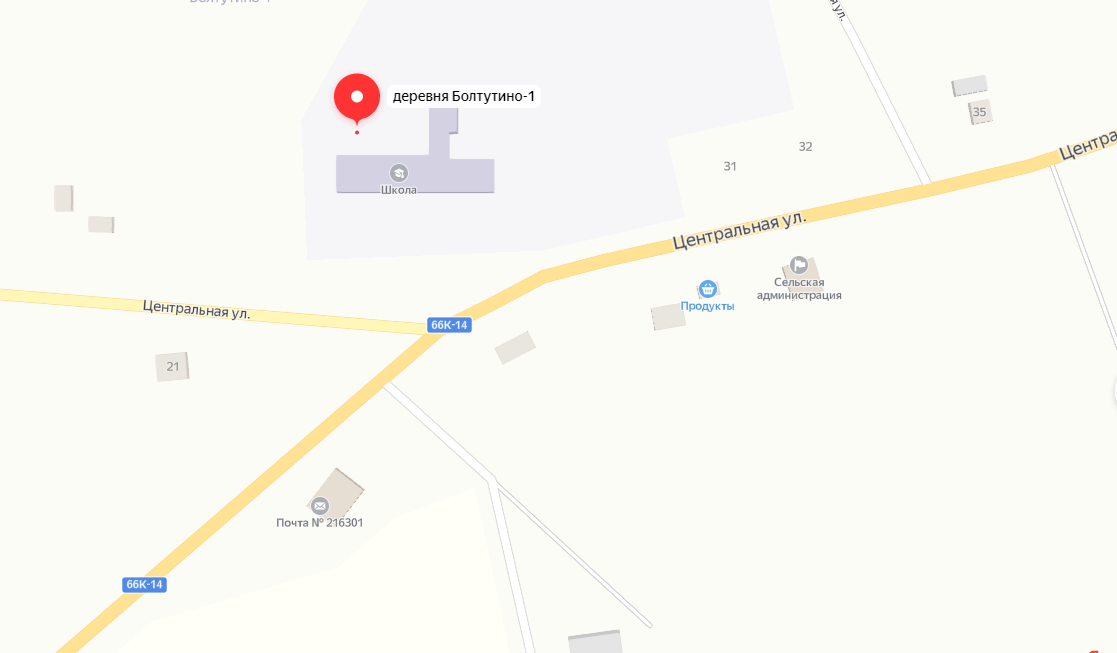 2Смоленская область, Глинковский район, д. Болтутино, ул. Центральная, д. 7(Лысиченкова Л.В.)54.5279,32.8096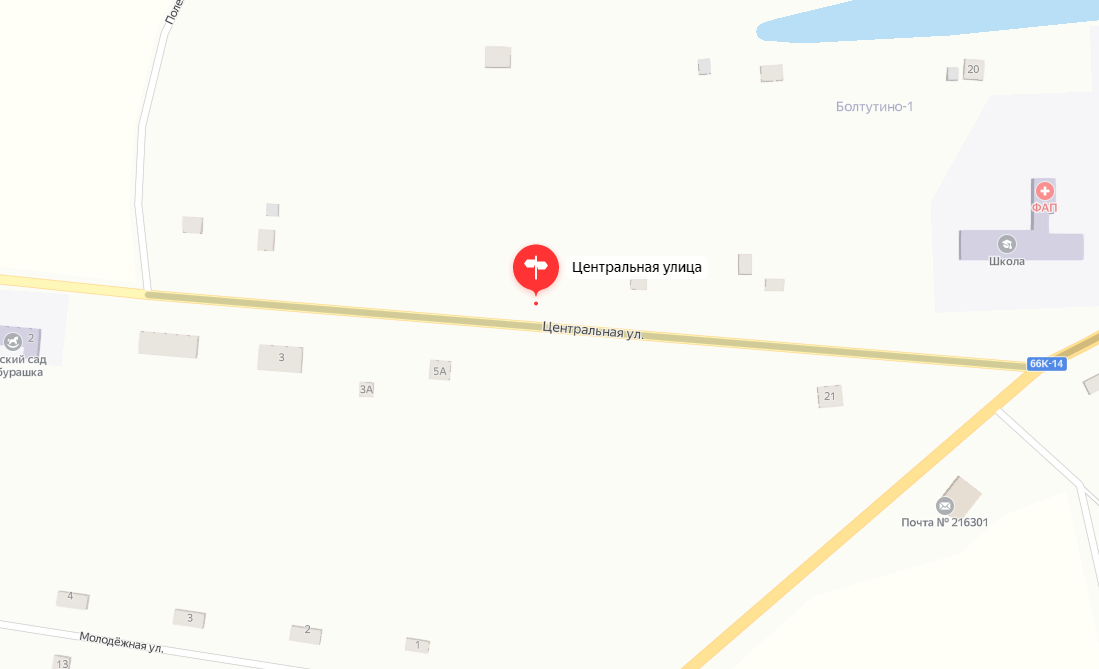 3Смоленская область, Глинковский район, д. Болтутино, ул. Центральная, д. 13(Дубовой С.А.)54.5276,32.8071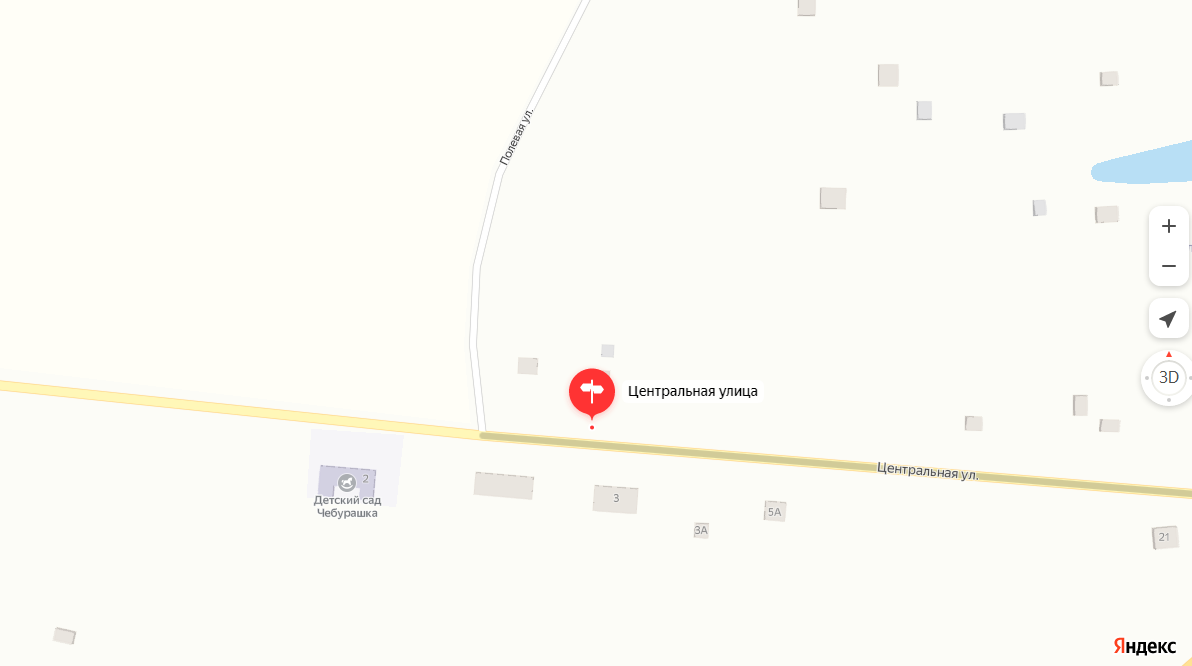 4Смоленская область, Глинковский район, д. Болтутино, ул. Центральная, д. 15(Корнеев С.Ю.)54.527526, 32.808774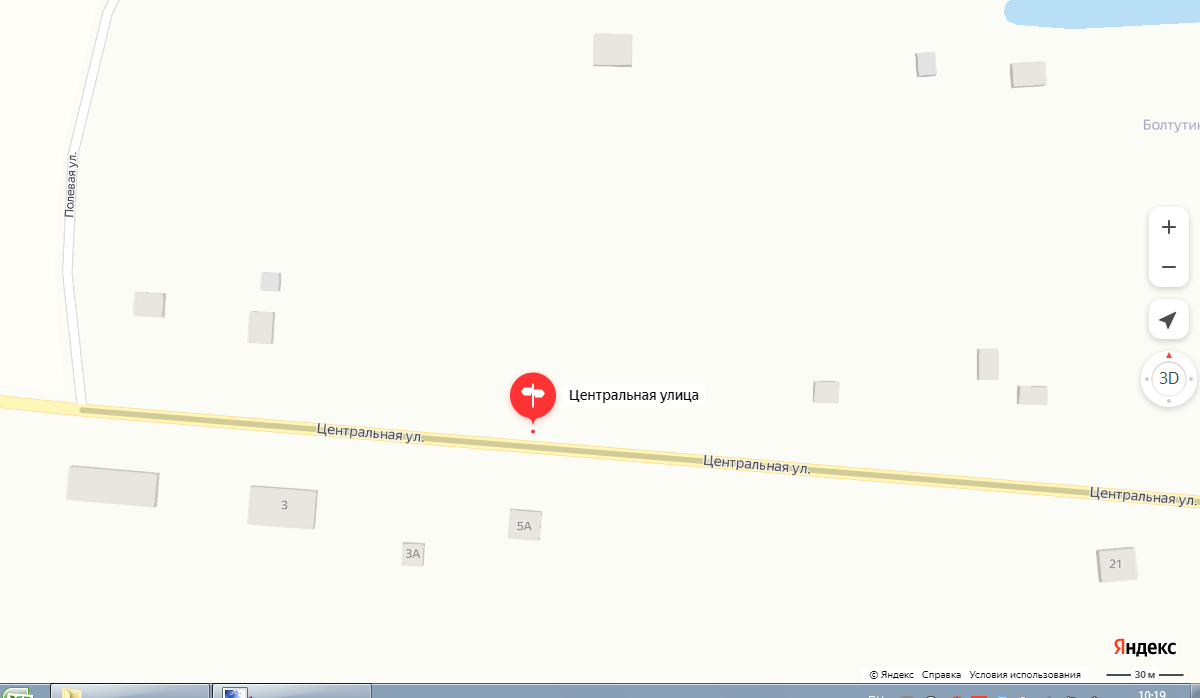 5Смоленская область, Глинковский район, д. Болтутино, ул. Молодежная, д. 2(Мошкаров М.П.)54.5260,32.8080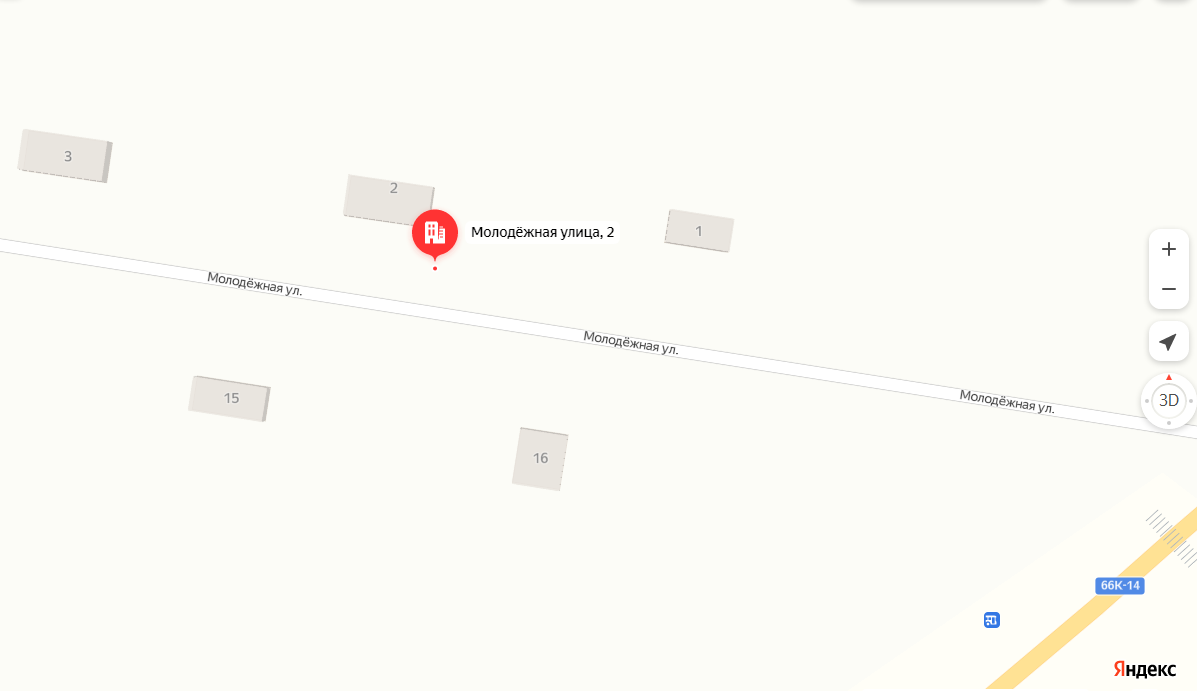 6Смоленская область, Глинковский район, д. Болтутино, ул. Молодежная д.12(Козлов А.М)54.5265,32.8026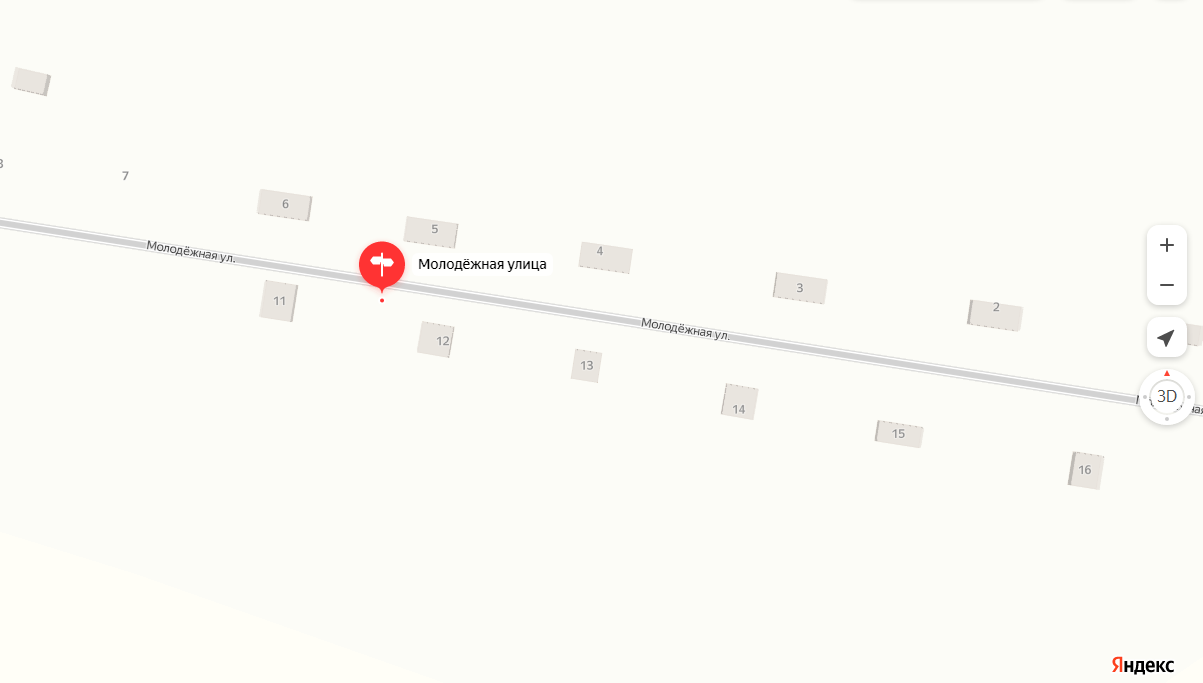 7Смоленская область, Глинковский район, д. Болтутино, ул. Промышленная д.6(Максимова З.Н.)54.520237, 32.824517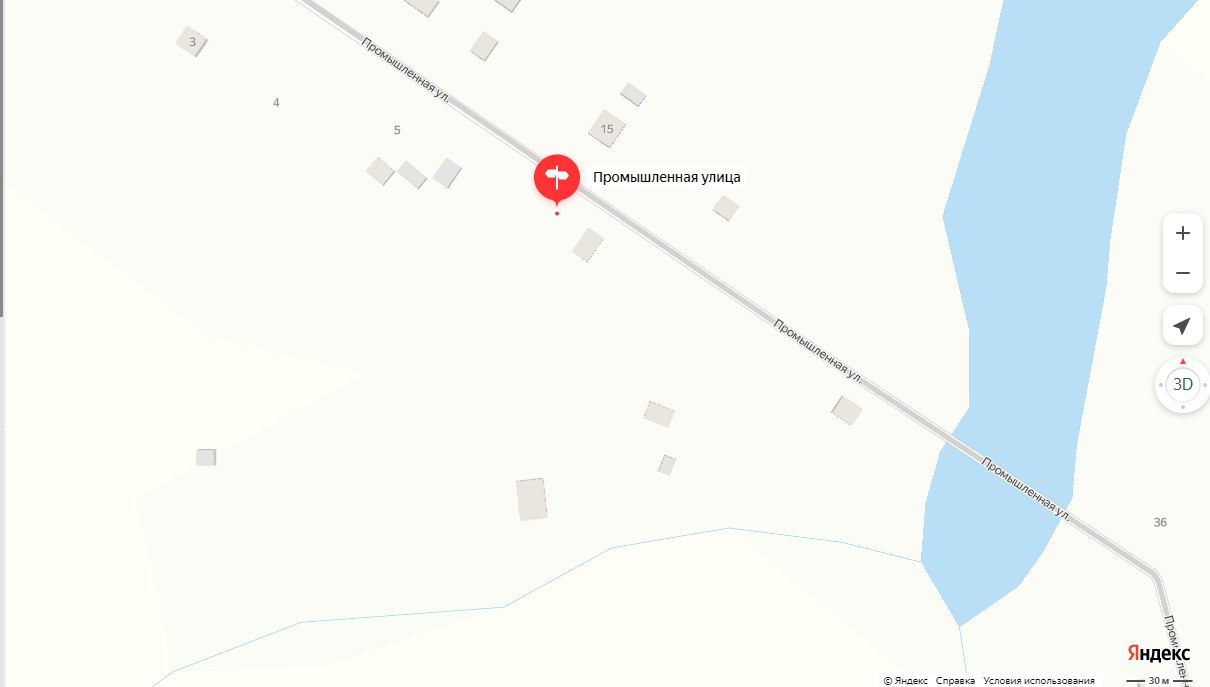 8Смоленская область, Глинковский район, д. Болтутино, ул. Промышленная д.12(Панов В.В.)54.521218, 32.822674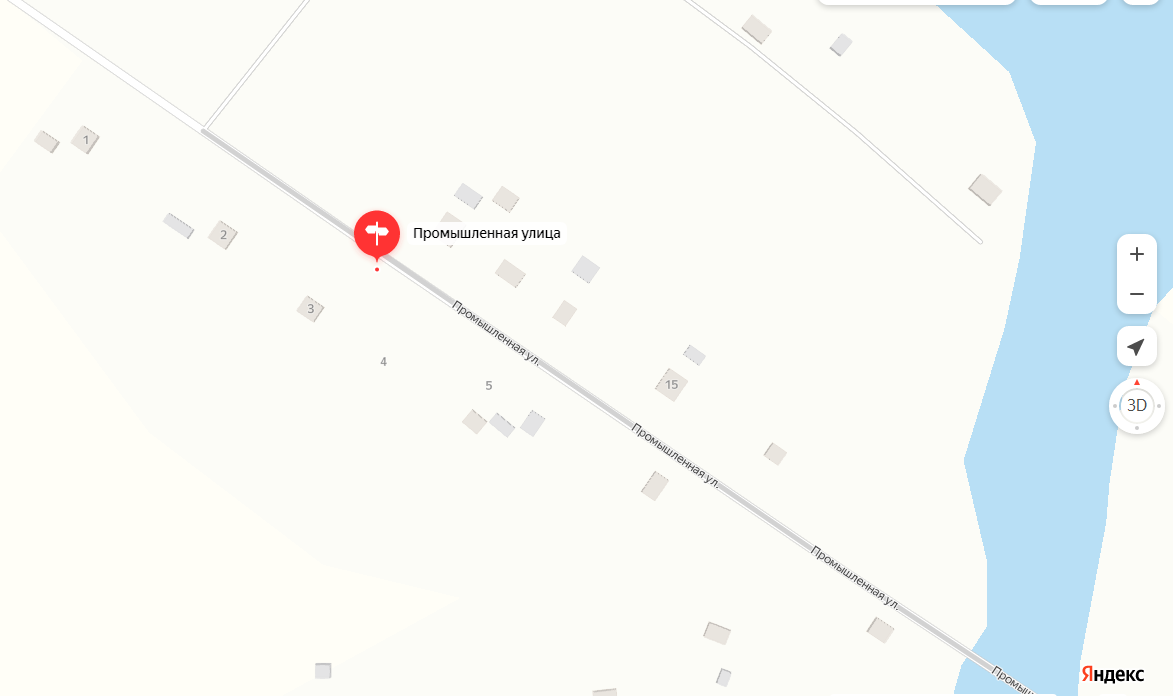 9Смоленская область, Глинковский район, д. Болтутино, ул. Промышленная д.36(Святченкова В.А)54.518779 32.830560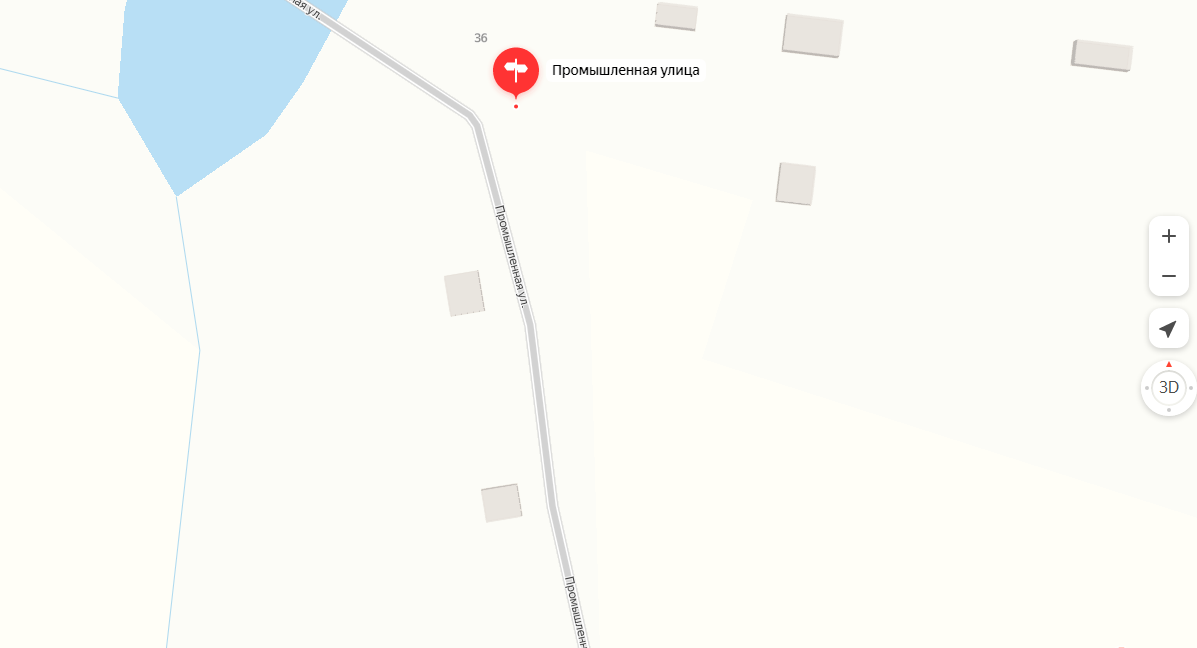 10Смоленская область, Глинковский район, д. Болтутино, ул. Заречная д.1а(Богданов И.)54.528571, 32.823389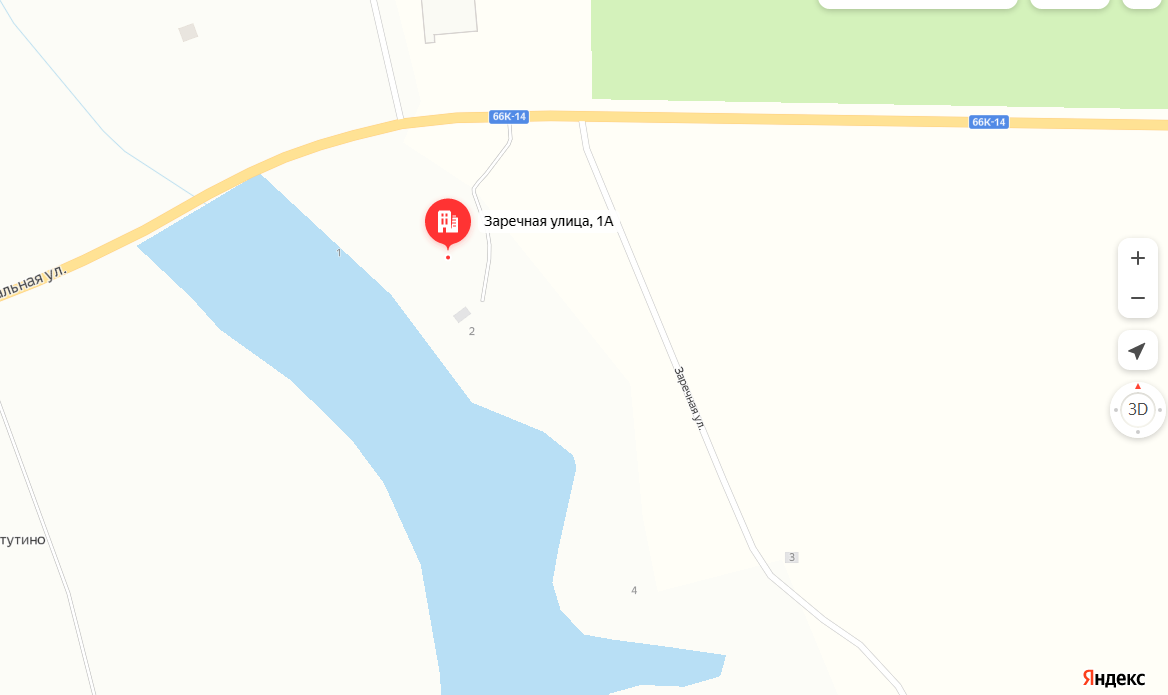 11Смоленская область, Глинковский район, д. Болтутино, ул. Заречная д.7(Святченков Н.Е.)54.528571, 32.823389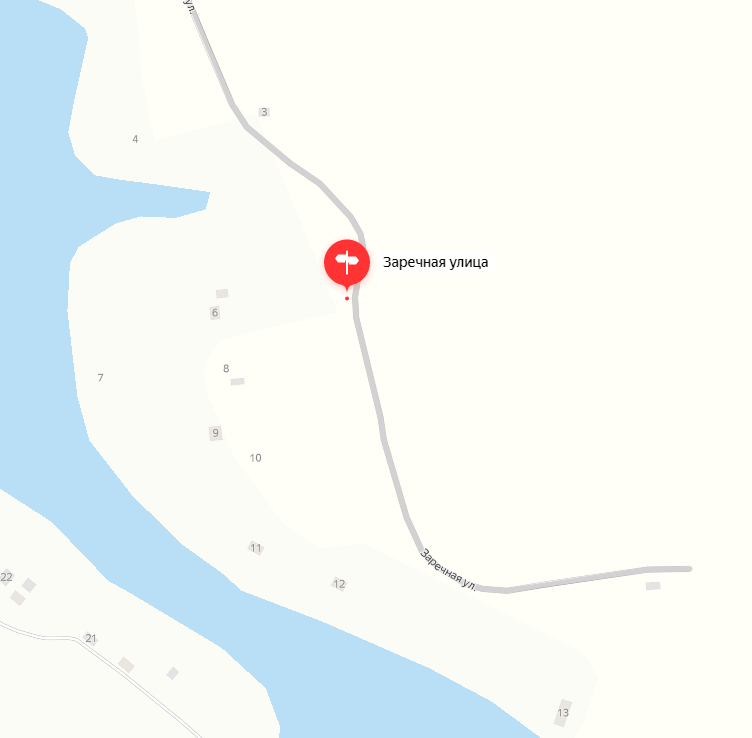 12Смоленская область, Глинковский район, д. Болтутино, ул. Энергетиков, д.10(Захаренкова Т.П.)54.5337,32.8214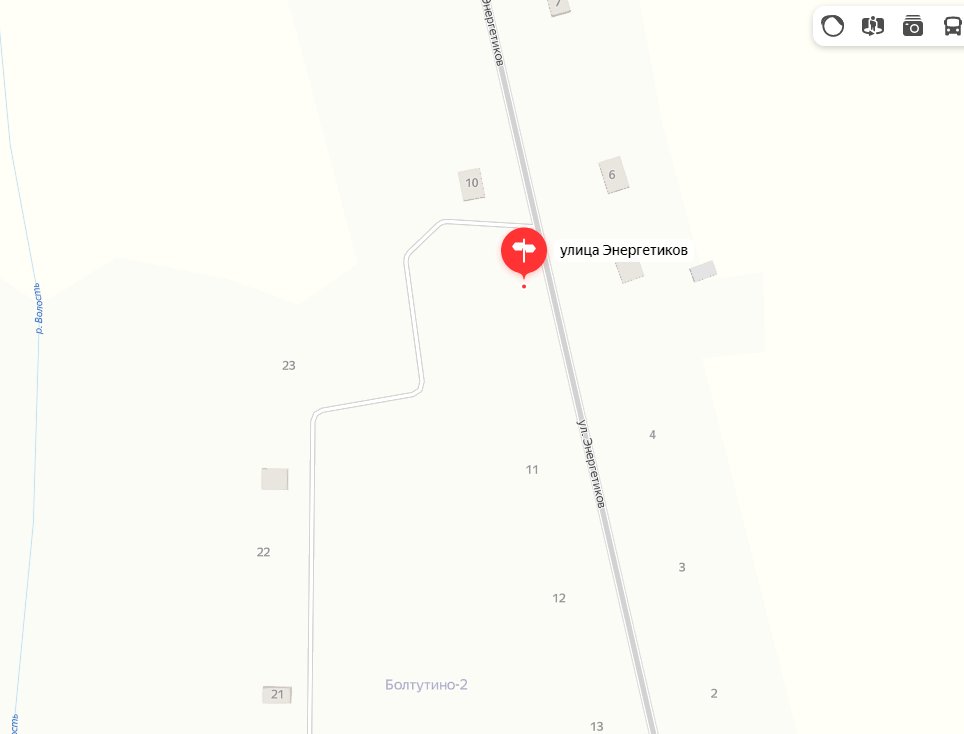 13Смоленская область, Глинковский район, д. Болтутино, ул. Энергетиков, д.15(Евтуховская Н.Н.)54.5304,32.8228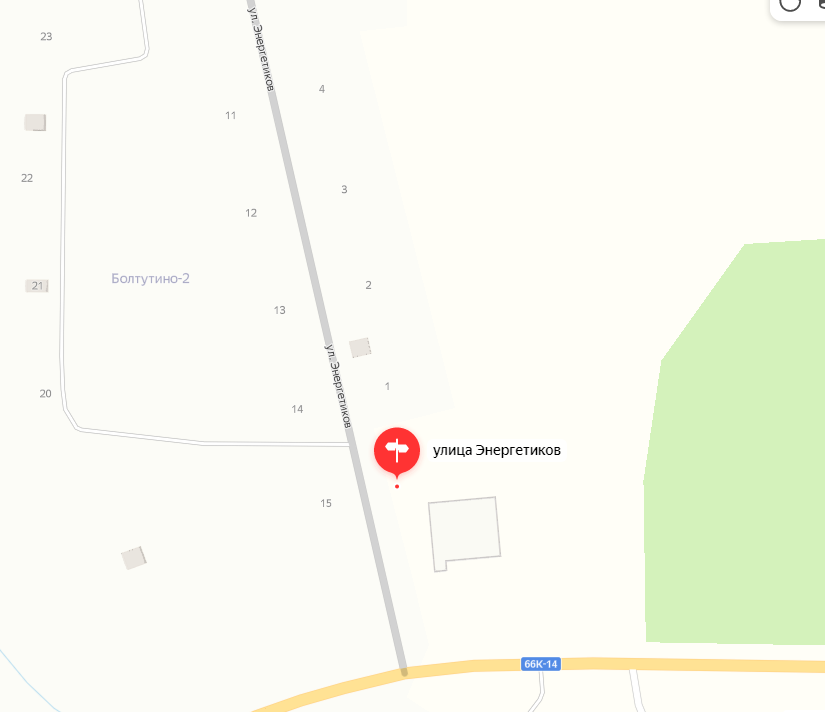 14Смоленская область, Глинковский район, д. Болтутино, ул. Городчанская д.1(Завиша Ф.С.)54.530796 32.814663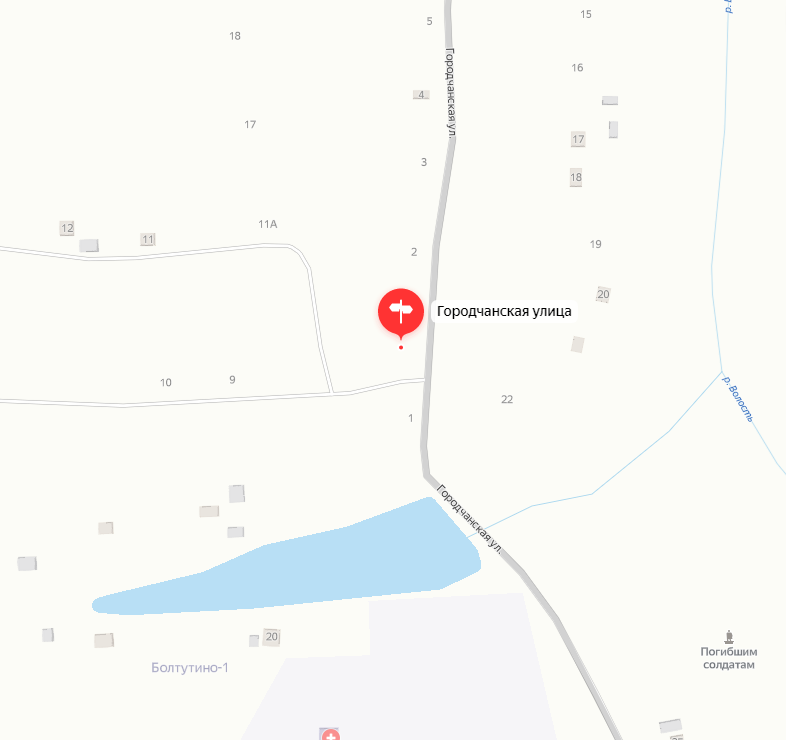 15Смоленская область, Глинковский район, д. Болтутино, ул. Городчанская д.3(Заварзин  Ю.С.)52.532194 32.814706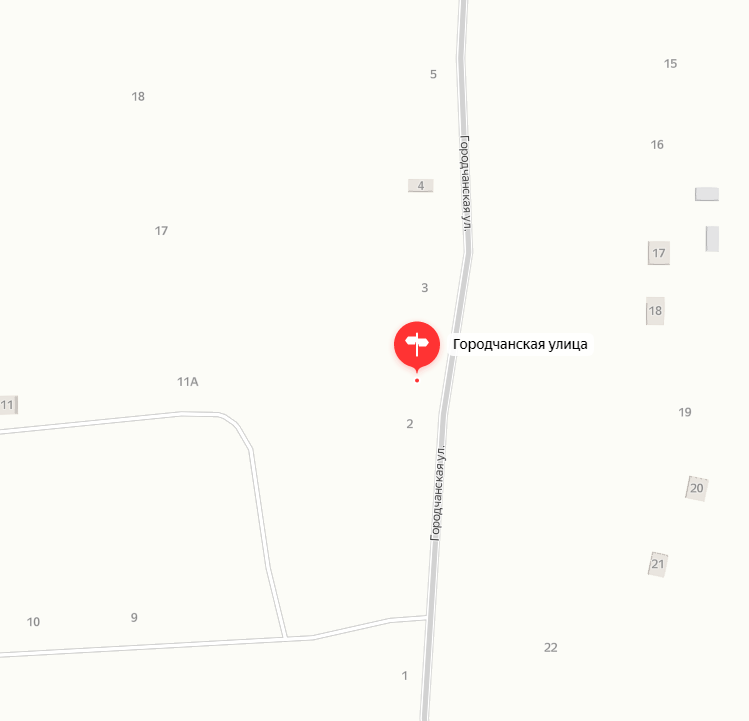 16Смоленская область, Глинковский район, д. Болтутино, ул. Городчанская д.4(Карпенко А.Ф.)52.533592 32.814706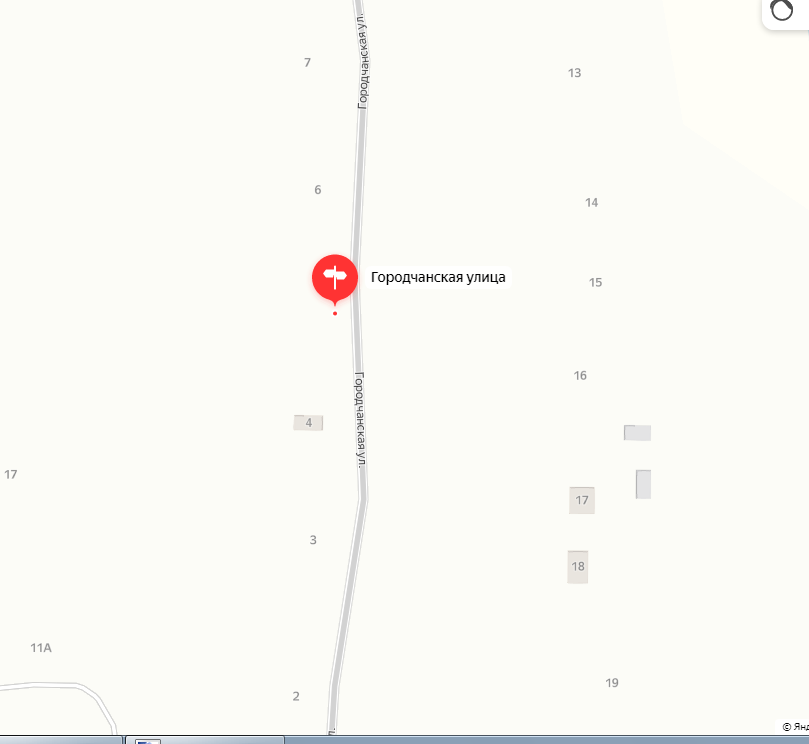 17Смоленская область, Глинковский район, д. Болтутино, ул. Городчанская д.6(Панаскин В.А.)54.533689, 32.815174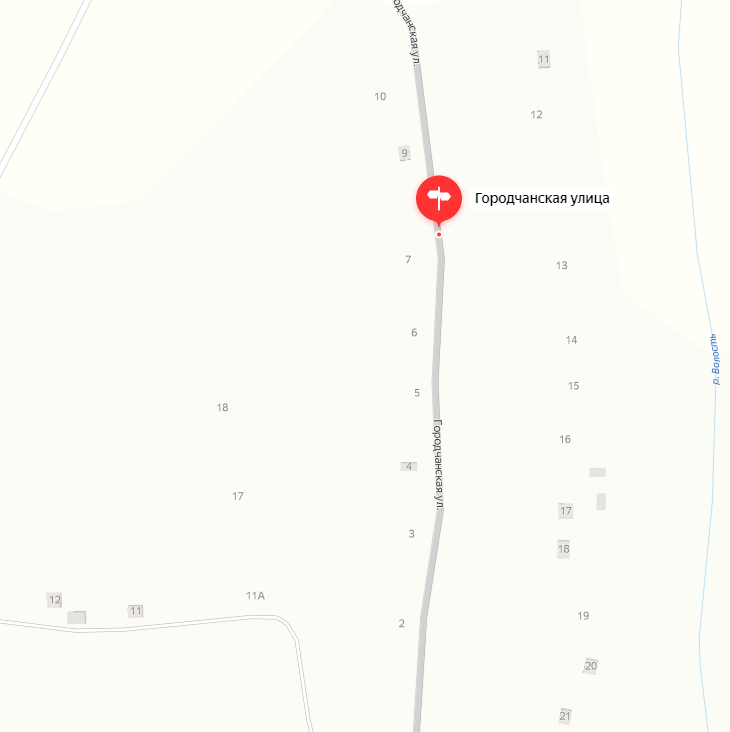 18Смоленская область, Глинковский район, д. Болтутино, ул. Центральная, д. 33(старый магазин ООО «Балтутино»)54.528289, 32.816338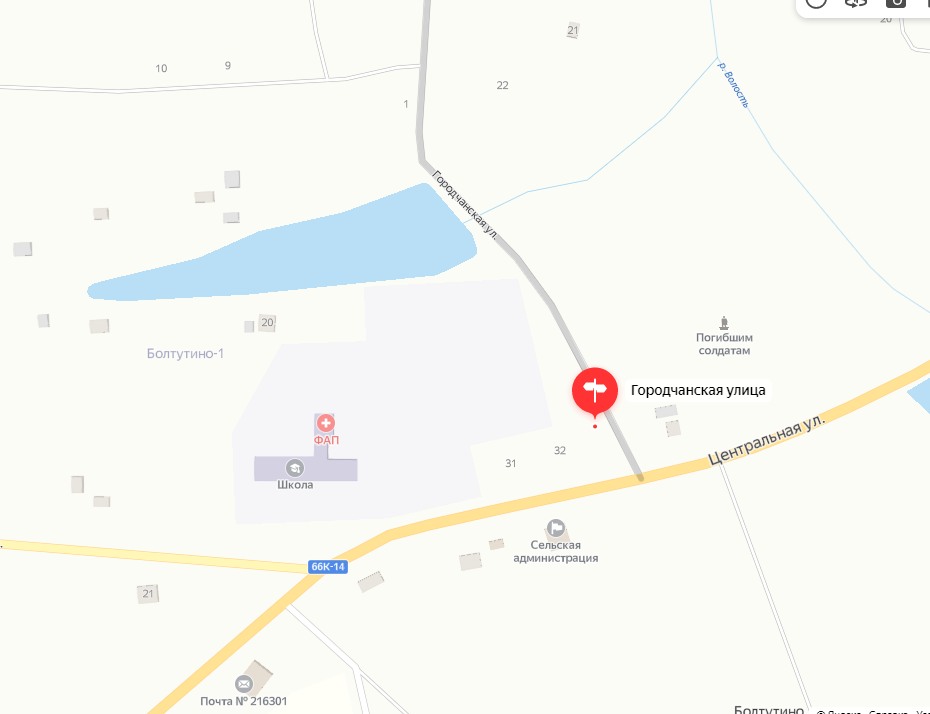 19Смоленская область, Глинковский район, д. Болтутино, ул. Полевая д.15(Новикова Т.Н.)54.529208 32.808796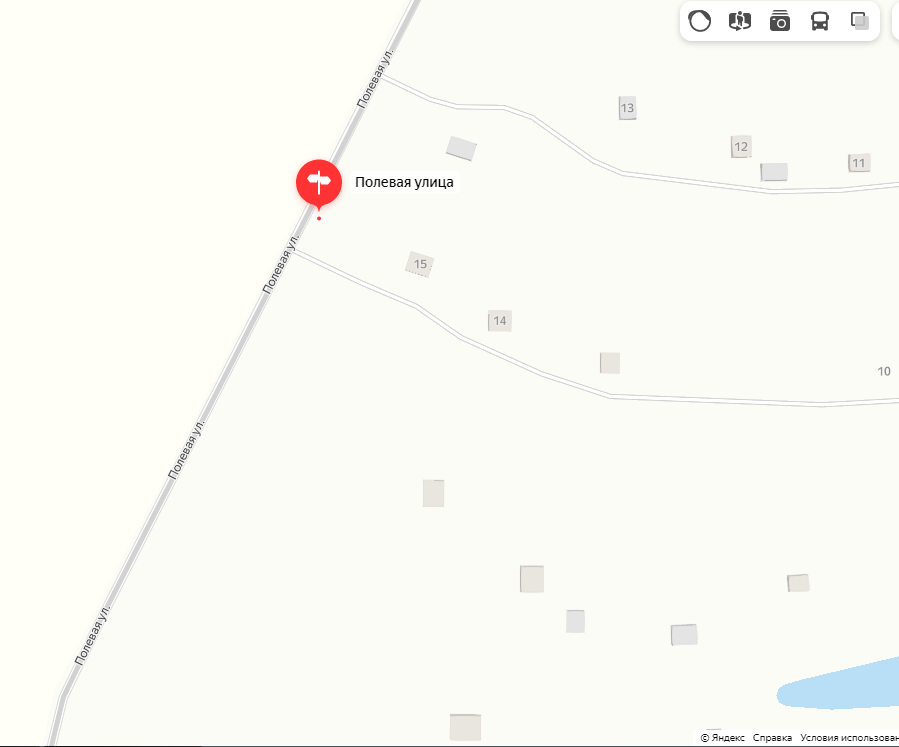 20Смоленская область, Глинковский район, д. Болтутино, ул. Полевая д.16(Передерин А.В.)54.531450, 32.809196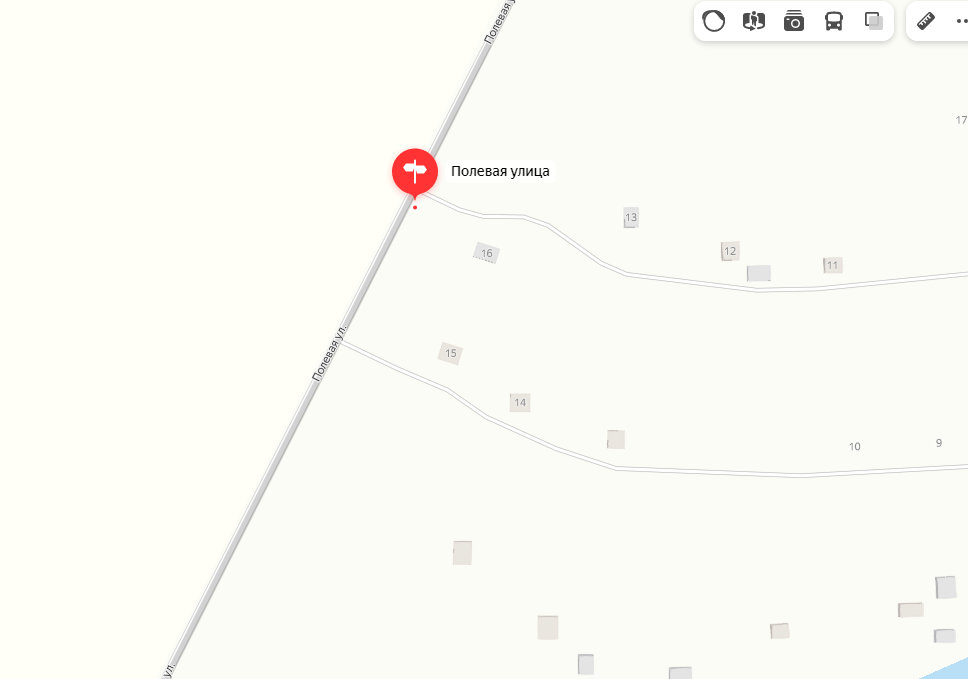 21Смоленская область, Глинковский район, д. Рукино, д. 6(Шиллер А.Н.)54.532495, 32.771233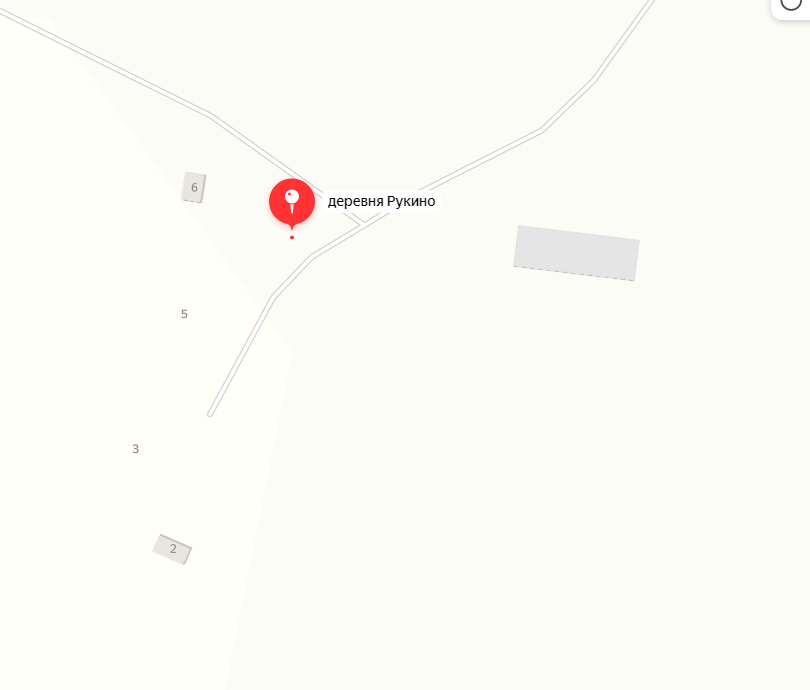 22Смоленская область, Глинковский район, д. Розовка, д. 6а(Кратюк)54.532505, 32.782076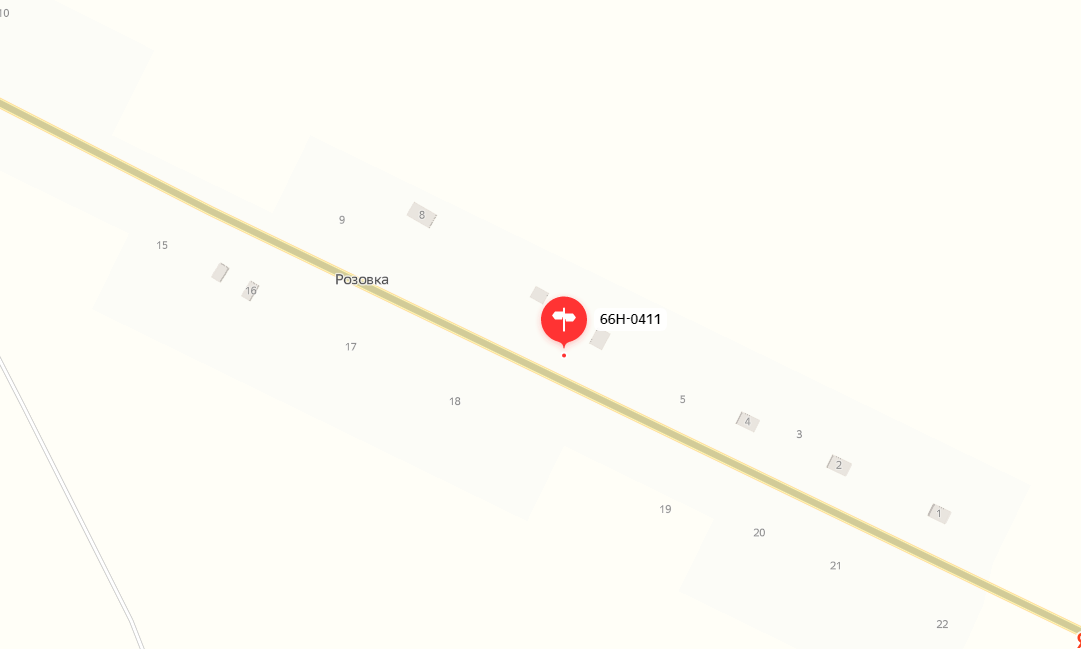 23Смоленская область, Глинковский район, д. Розовка, д. 13а(старый магазин)54.532012, 32.783963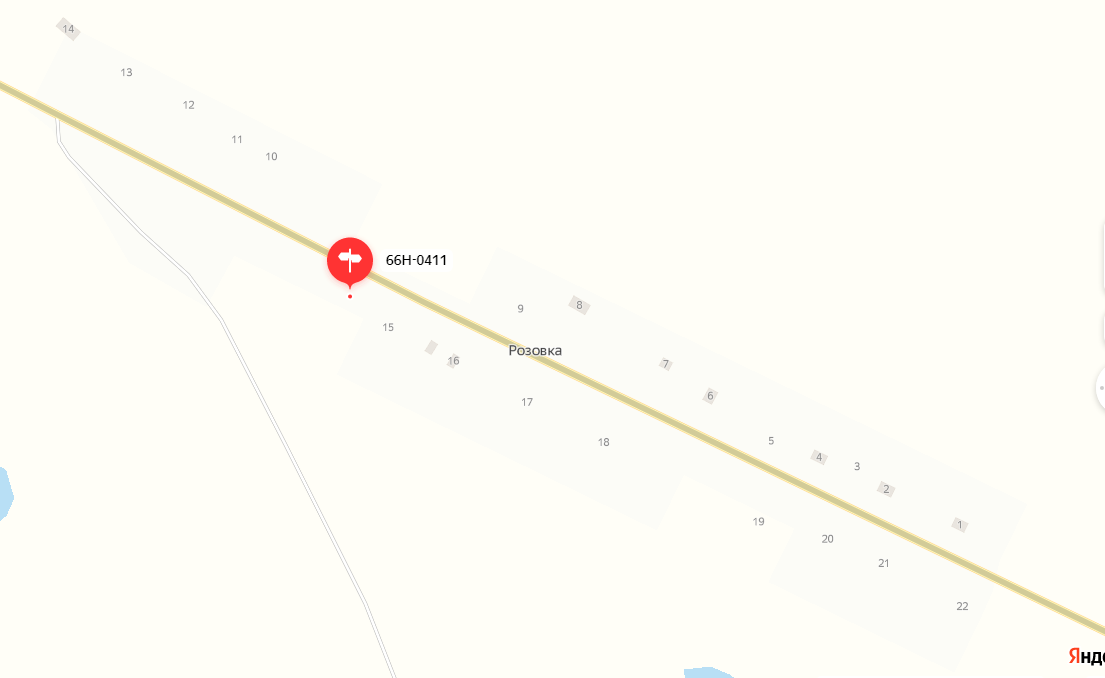 24Смоленская область, Глинковский район, д. Розовка, д. 20 (Бутыкин)54.531732, 32.784837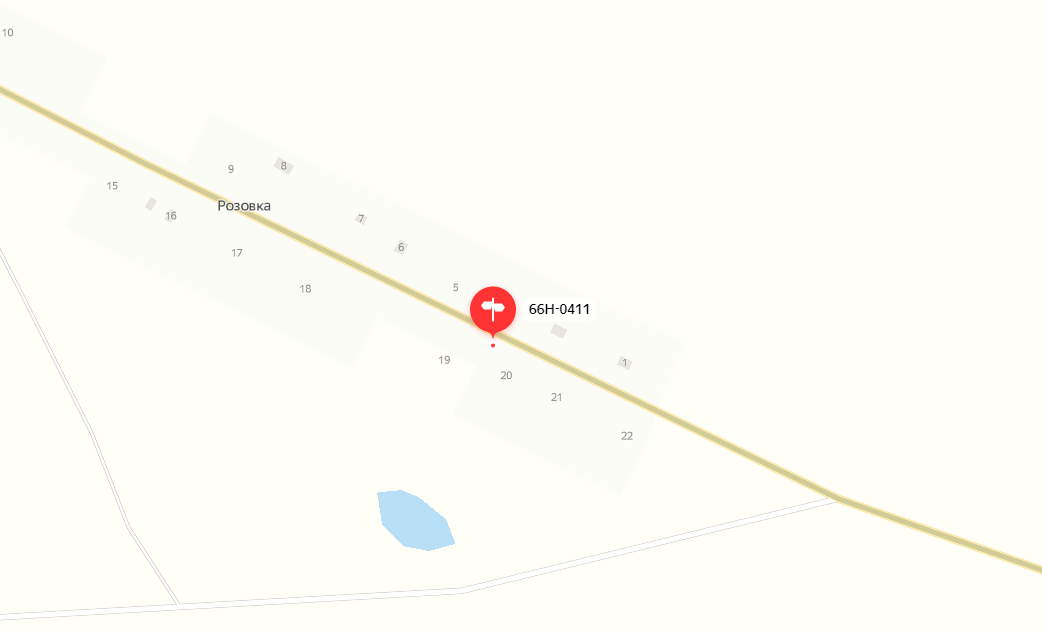 25Смоленская область, Глинковский район, д. Ясенок, д. 6(Кривенко Г.В.)54.496913, 32.765017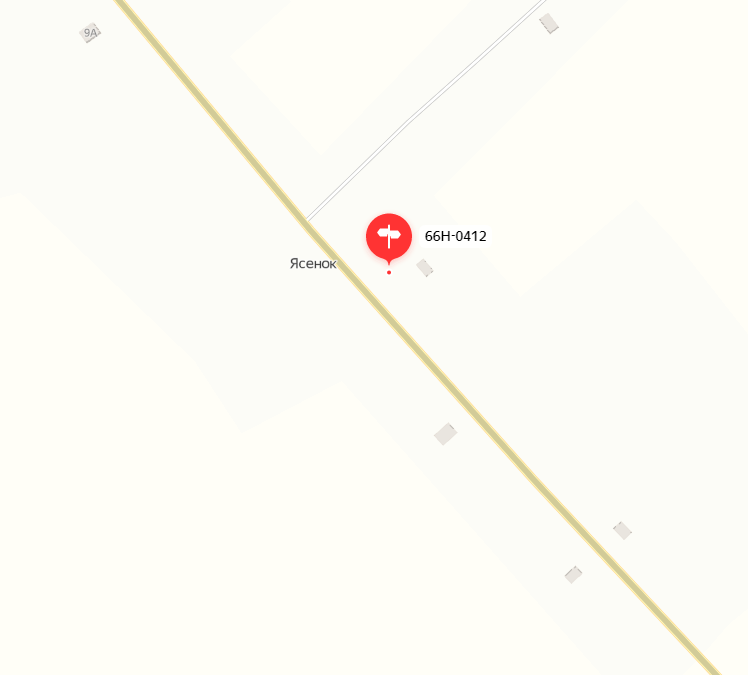 26Смоленская область, Глинковский район, д. Ново-Ханино, д. 1(Моисеенков В.М.)54.468856, 32.783576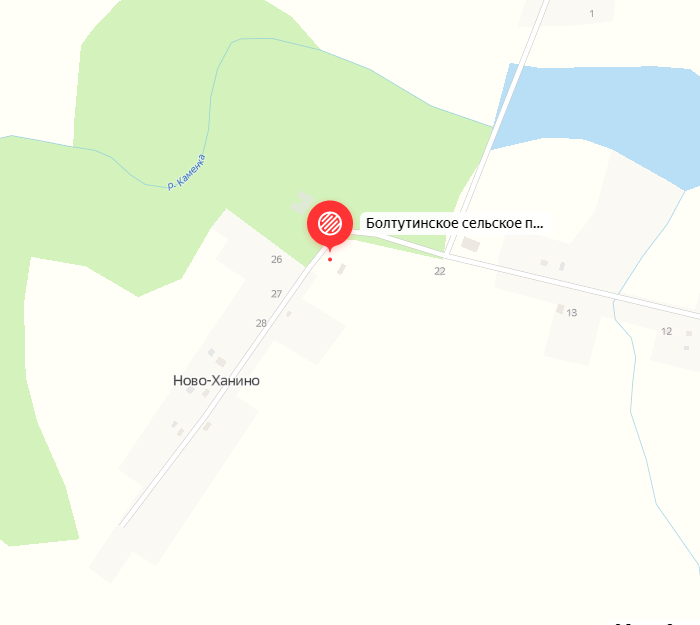 27Смоленская область, Глинковский район, д. Ново-Ханино, д. 14(Семенюк Т.С.)54.468461, 32.783283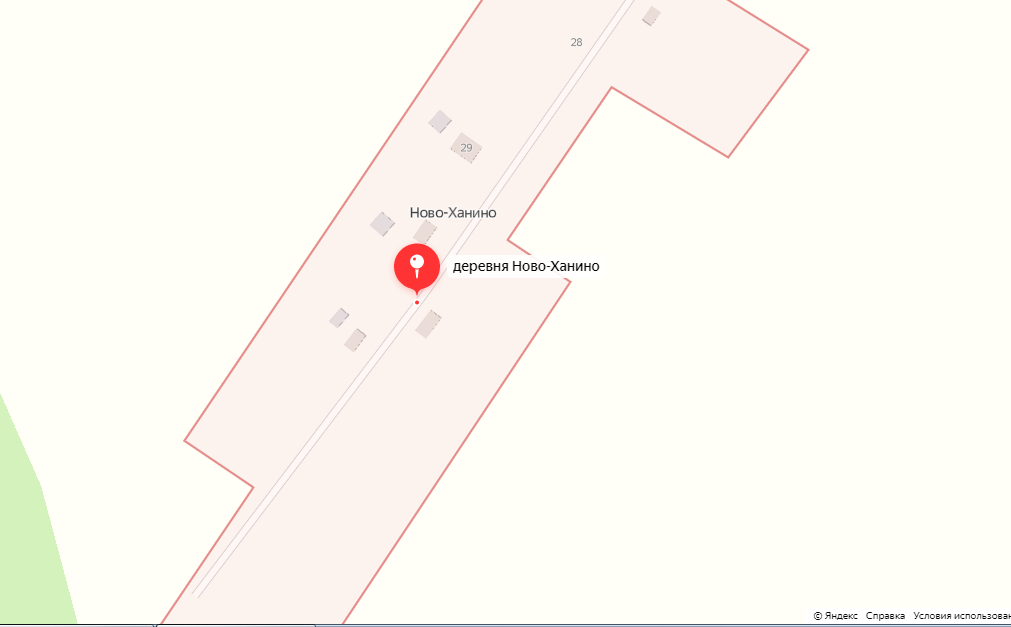 28Смоленская область, Глинковский район, д. Ново-Ханино, д. 27(Музыка С.В.)54.470046, 32.785190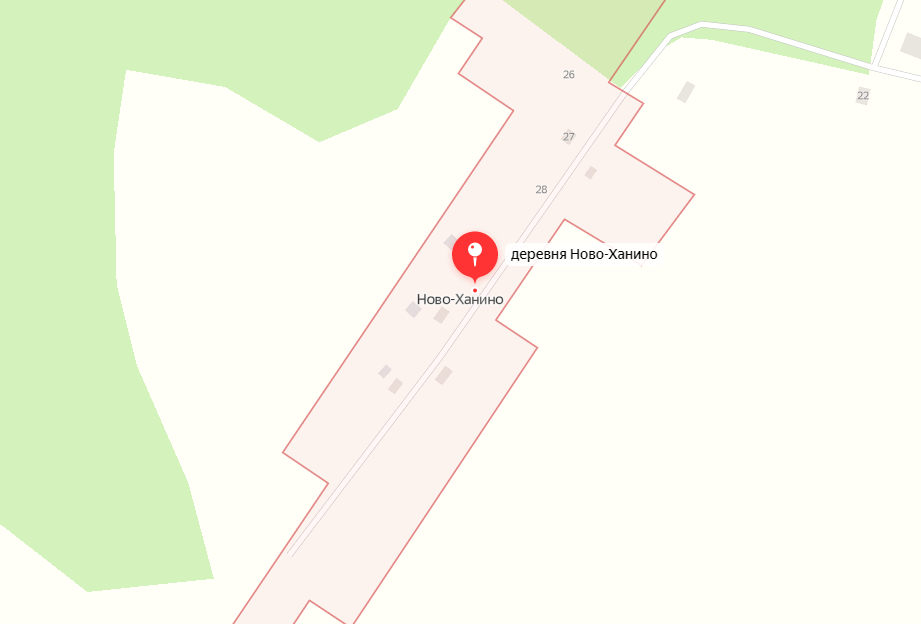 29Смоленская область, Глинковский район, д. Старо-Ханино, д. 2(Арутюнян А.М.)54.474495, 32.791446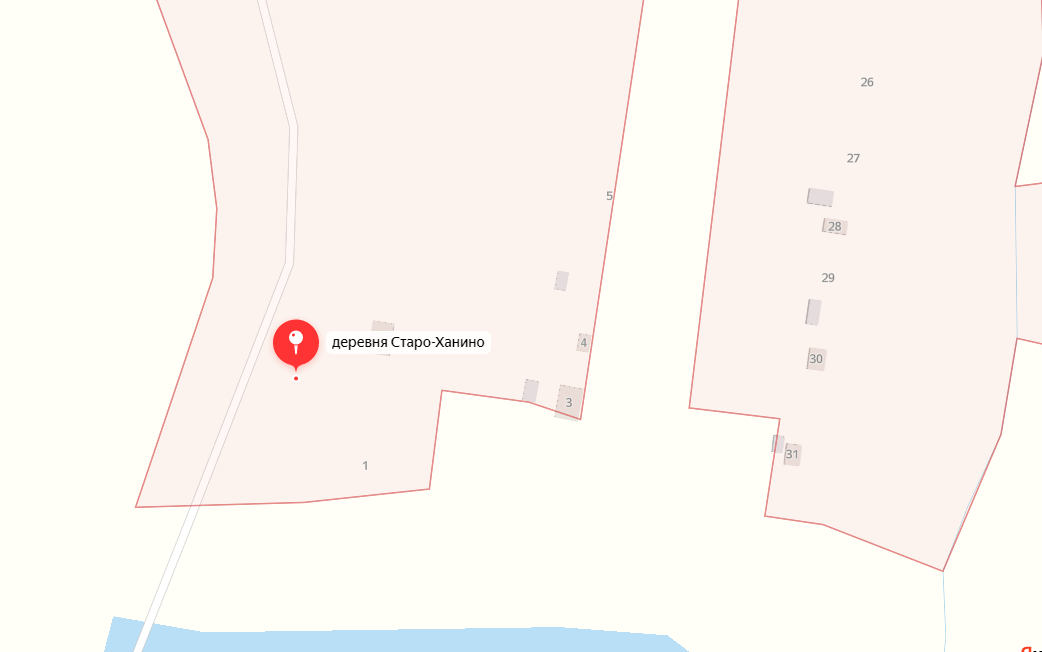 30Смоленская область, Глинковский район, д. Старо-Ханино, д. 8(Шабунова М.Л.)54.476409, 32.792913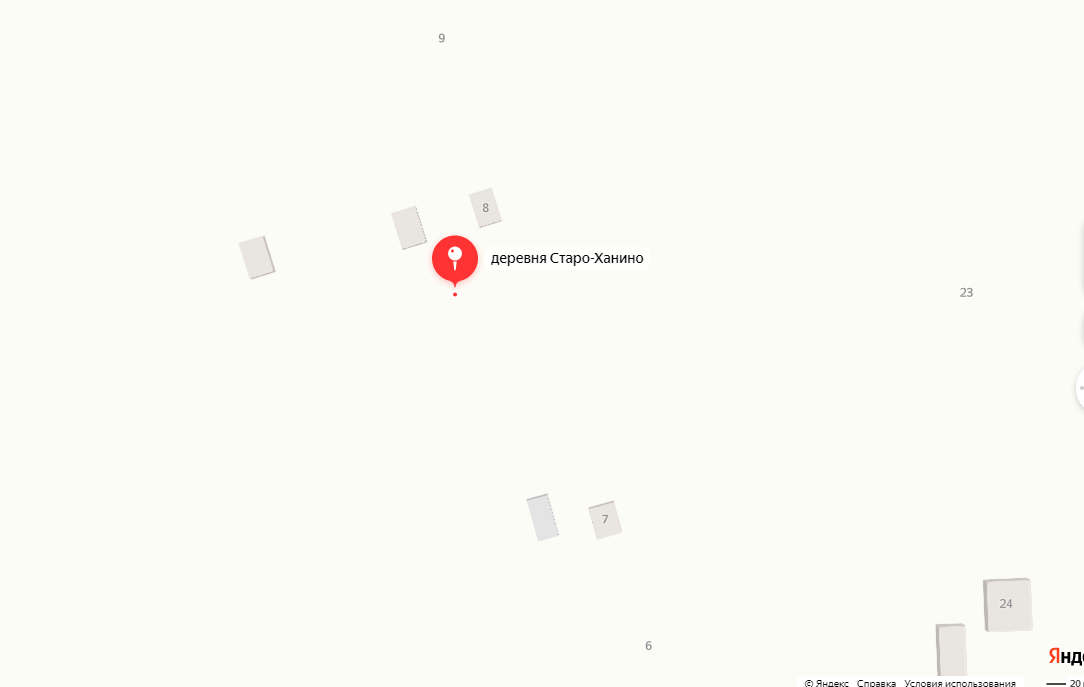 31Смоленская область, Глинковский район, д. Старо-Ханино, д. 55(Шурпенков И.В.)54.479963, 32.797756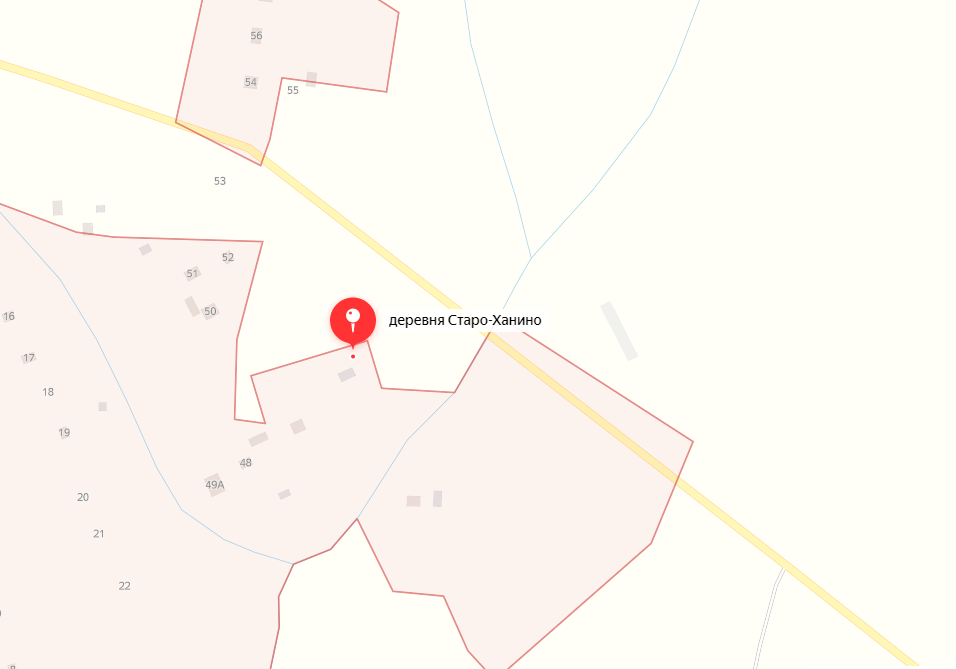 32Смоленская область, Глинковский район, д. Старо-Ханино, у здания вет.участка54.482245, 32.796306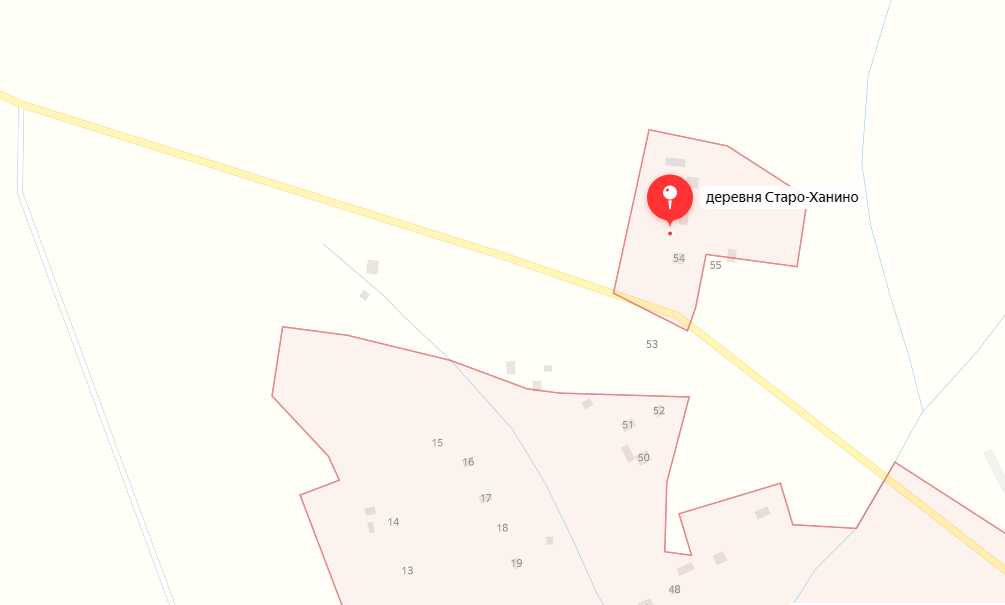 33Смоленская область, Глинковский район, д. Старо-Ханино, возле пилорамы54.479574, 32.799876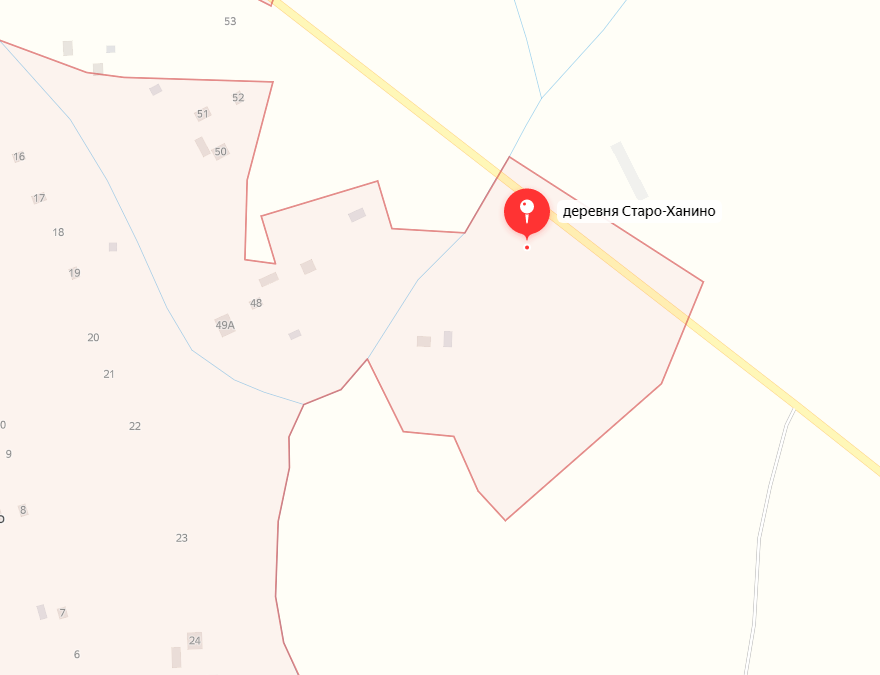 34Смоленская область, Глинковский район, д. Березкино, д. 3(Аржеухина М.П.)54.565692, 32.961550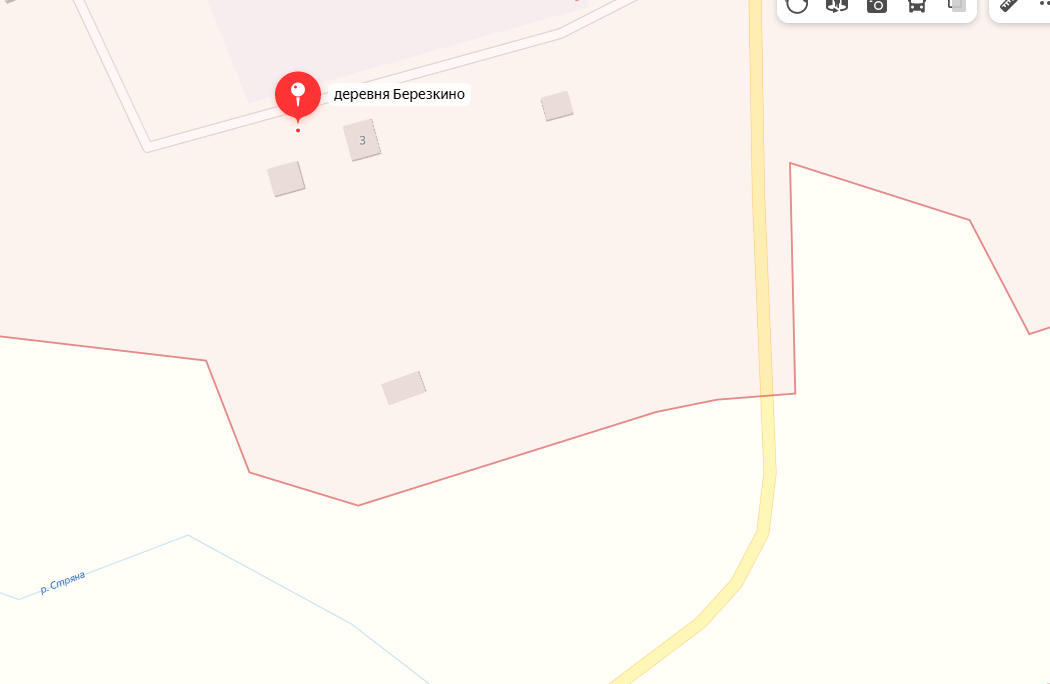 35Смоленская область, Глинковский район, д. Березкино, д. 12(Администрация Бердниковского с/п))54.567087, 32.962307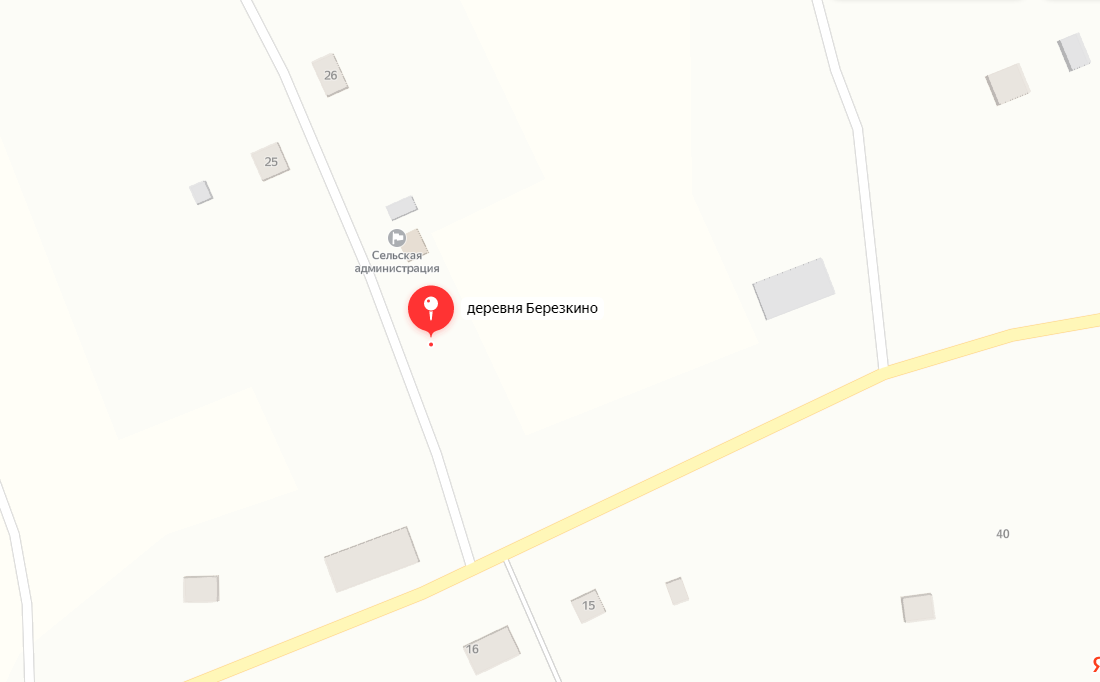 36Смоленская область, Глинковский район, д. Березкино, д. 26(Волкова З.М.)54.566072, 32.965492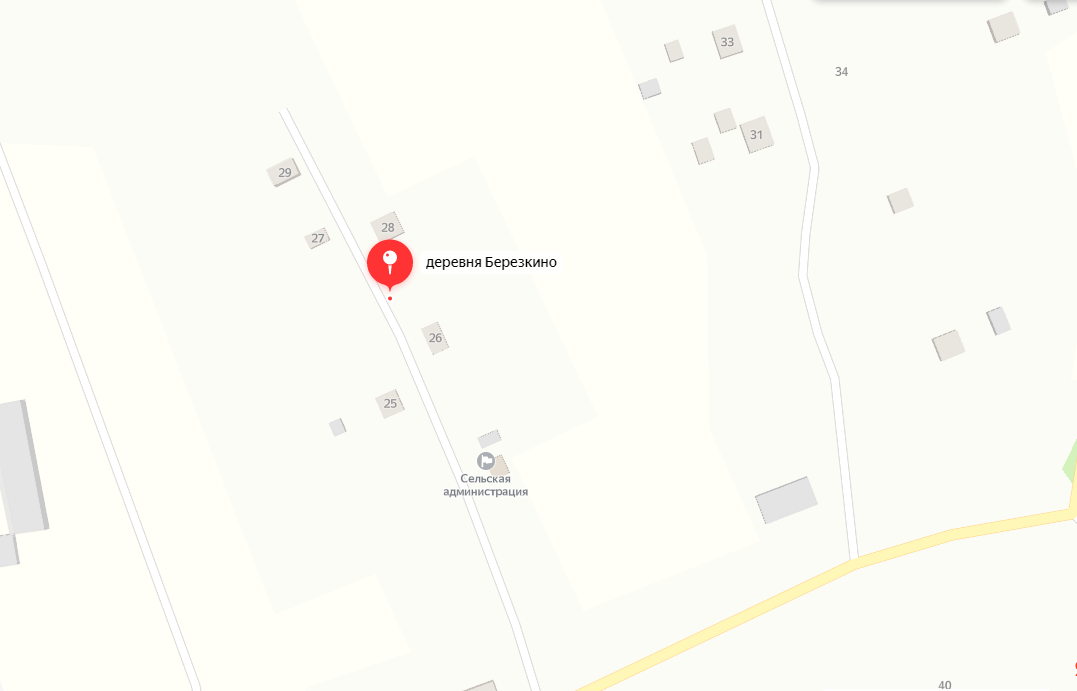 37Смоленская область, Глинковский район, д. Березкино, д. 40(Соловьев К.И.)54.569148, 32.963875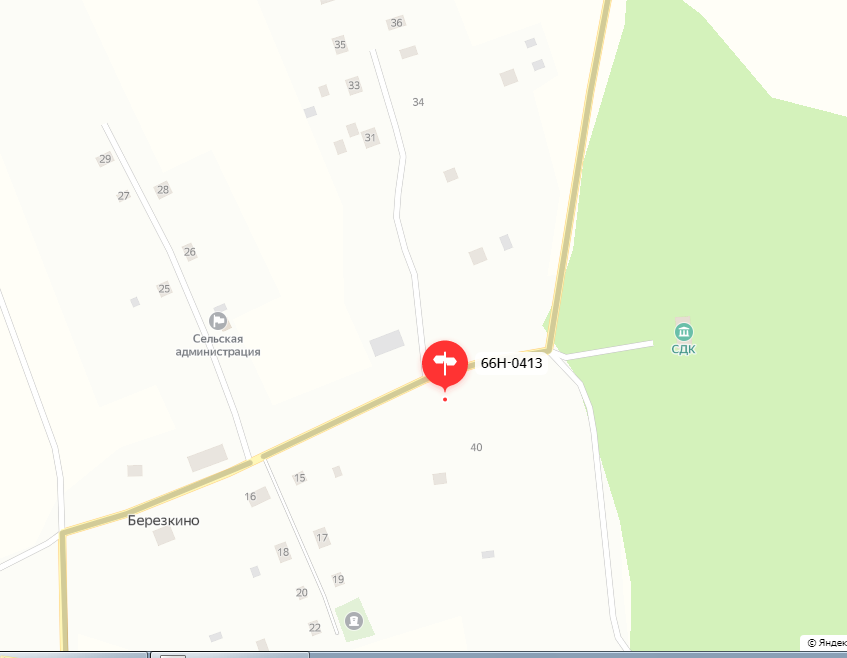 38Смоленская область, Глинковский район, д. Березкино, д. 36(Терешкова П.С.)54.570918, 32.959470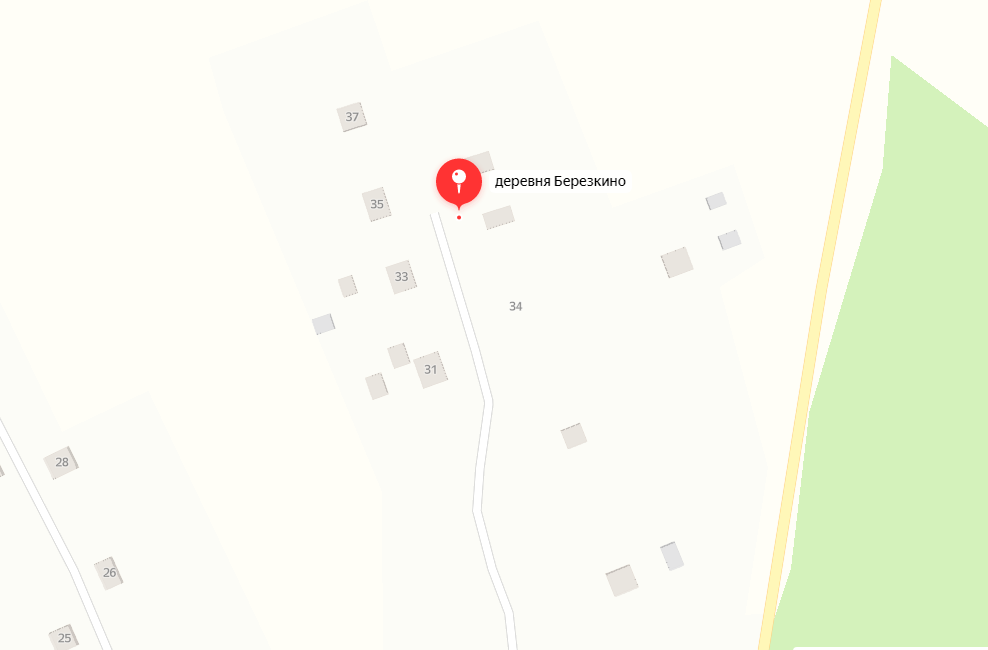 39Смоленская область, Глинковский район, д. Березкино, д. 46(многоквартирный дом)54.564776, 32.973161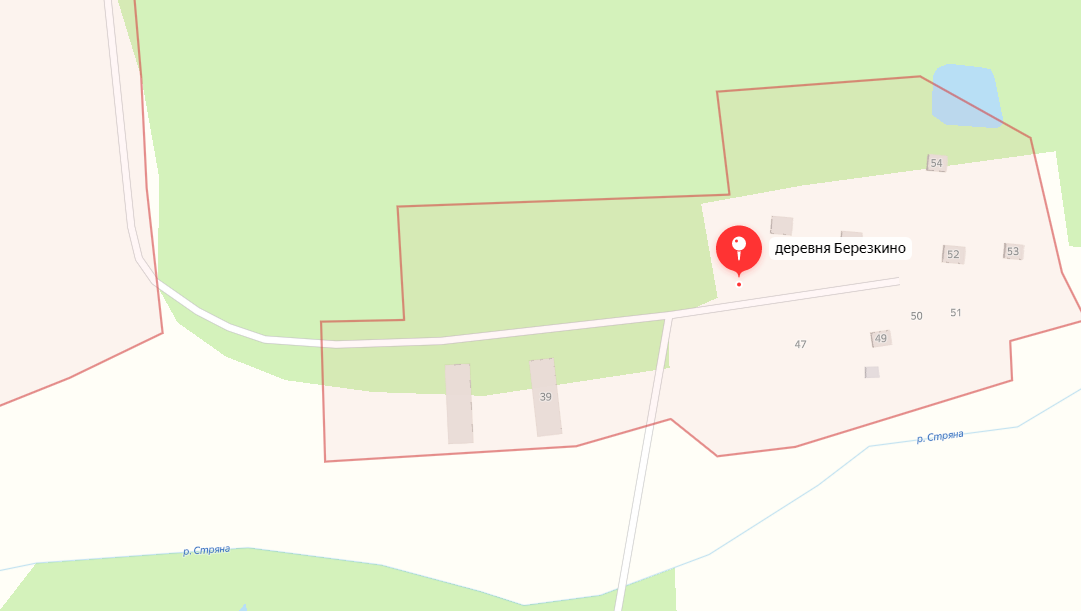 40Смоленская область, Глинковский район, д. Березкино, д. 49(Рябенкова Г.Н.)54.564542, 32.957608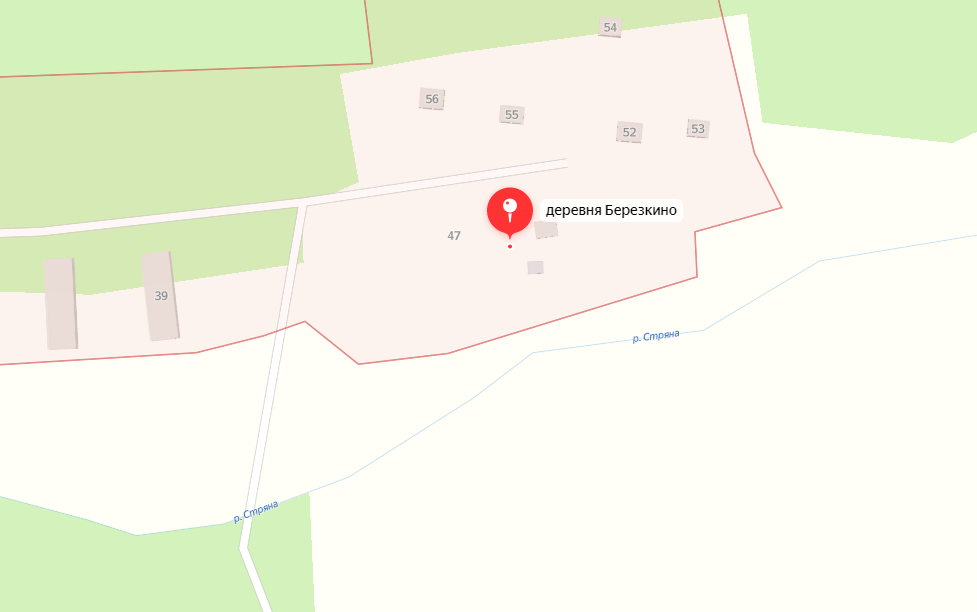 41Смоленская область, Глинковский район, д. Березкино, д. 55(Козыленков В.В.)54.565390, 32.962742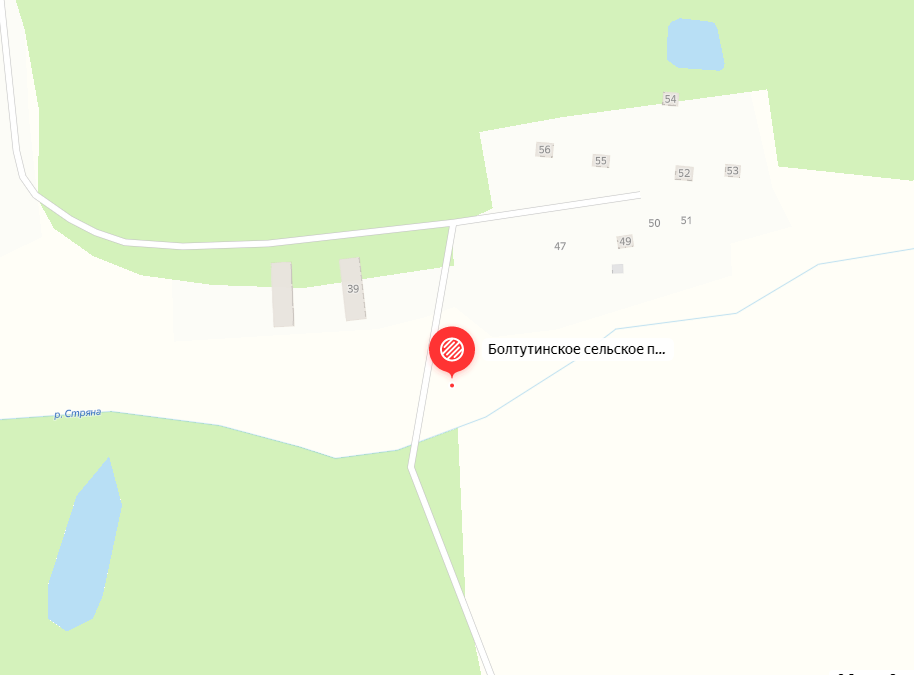 42Смоленская область, Глинковский район, д. Березкино, д. 1(старая школа)54.569967, 32.958262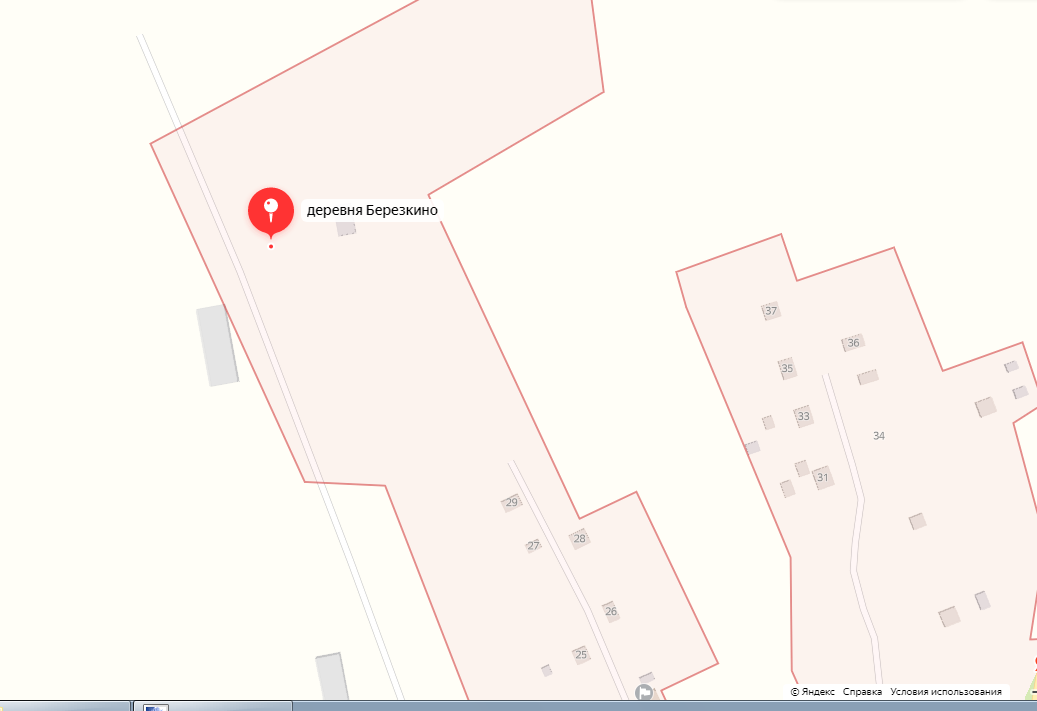 43Смоленская область, Глинковский район, д. Беззаботы, д. 5(Библиотека)54.625987, 32.983615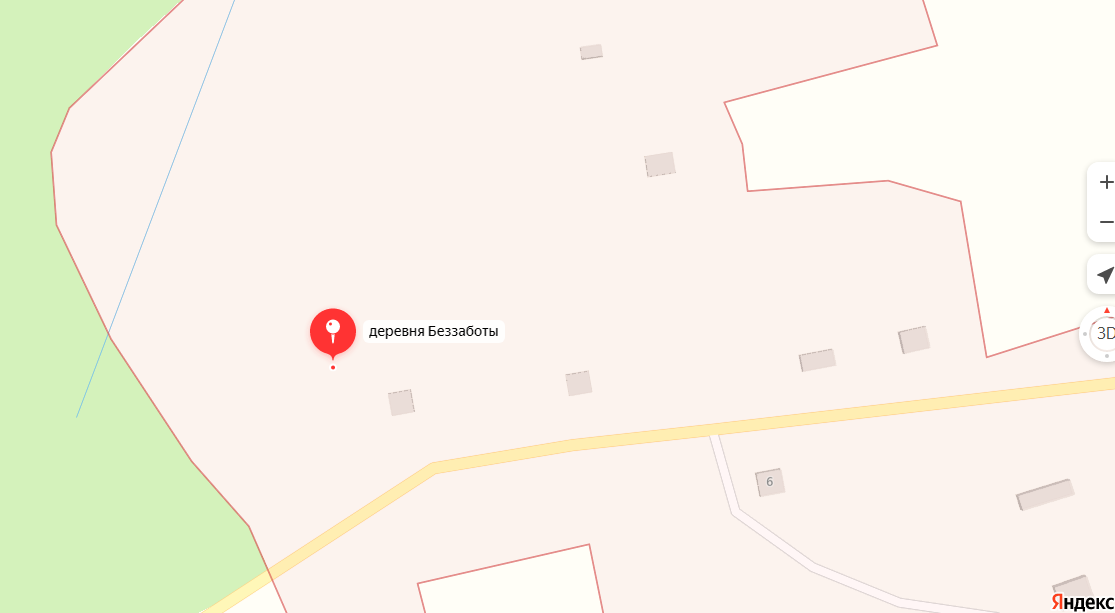 44Смоленская область, Глинковский район, д. Беззаботы, д. 6(Магазин)54.625981, 32.985922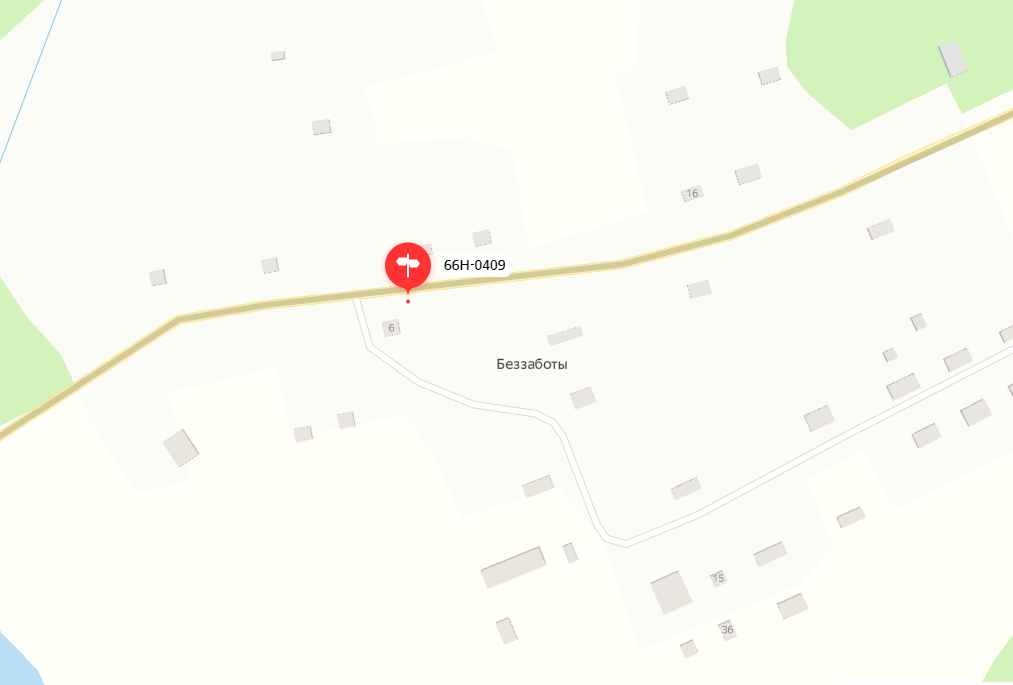 45Смоленская область, Глинковский район, д. Беззаботы, д. 20(Левченко Е.А.)54.625693, 32.989050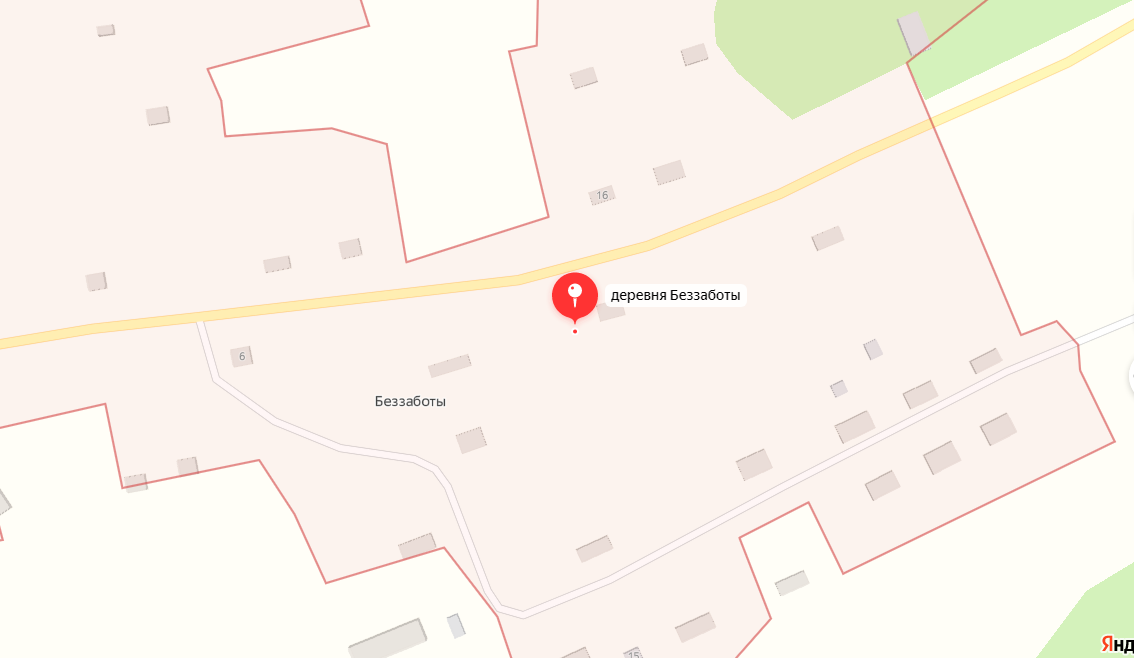 46Смоленская область, Глинковский район, д. Беззаботы, д. 24()54.625361, 32.992998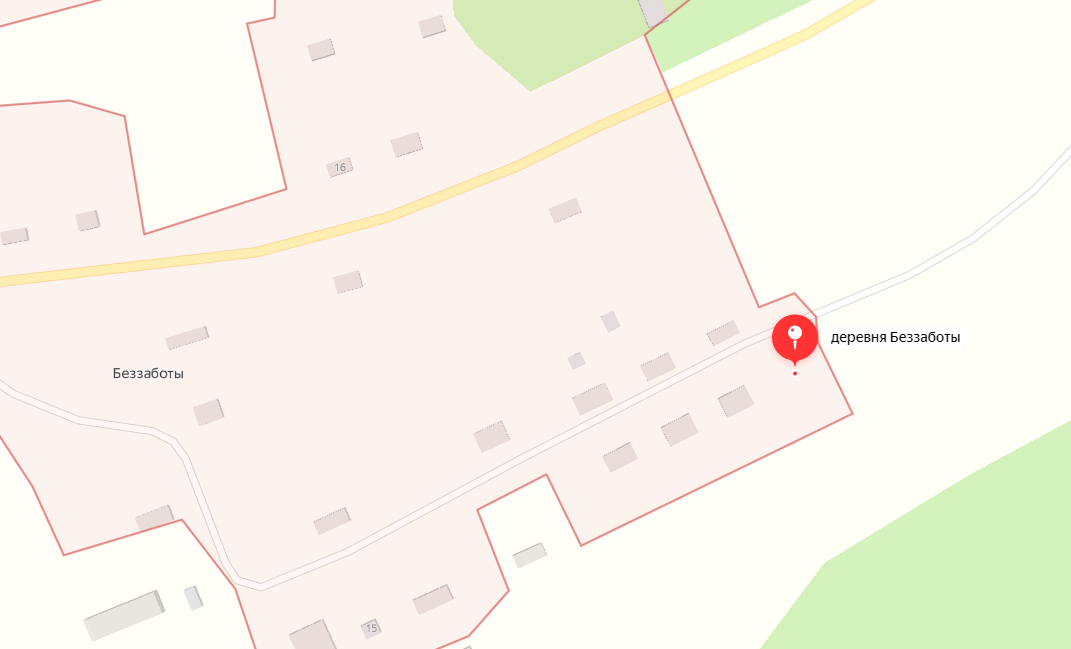 47Смоленская область, Глинковский район, д. Ивонино, д. 2(Близенко А.И.)54.811742, 32.914479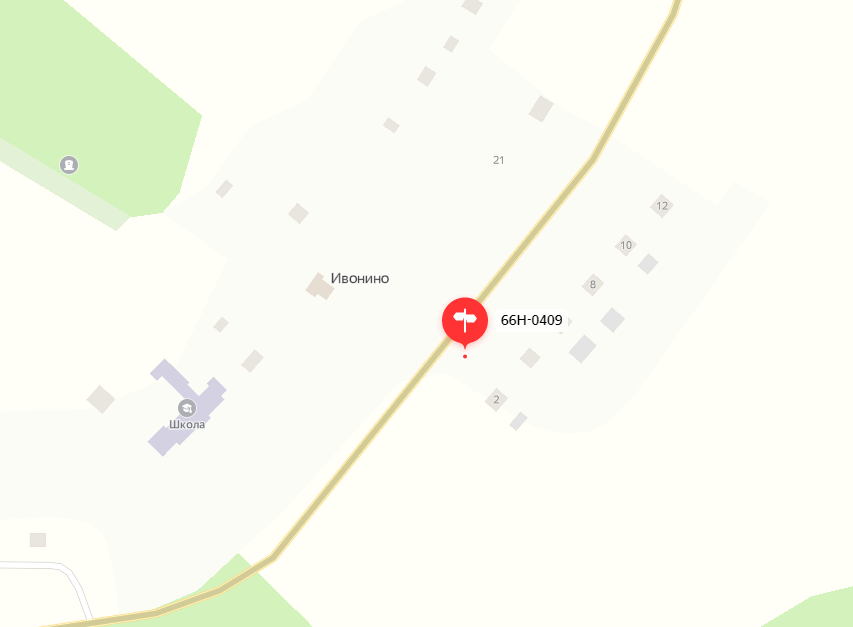 48Смоленская область, Глинковский район, д. Ивонино, д. 7(Липенкин В.П.)54.811469, 32.916077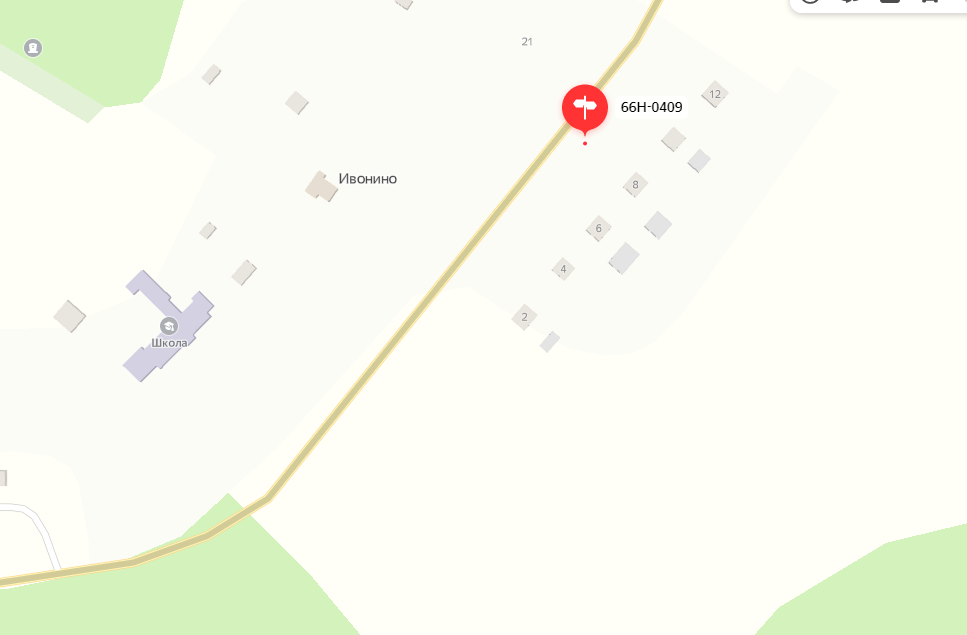 49Смоленская область, Глинковский район, д. Ивонино, д. 11 (старая школа)54.614036, 32.970767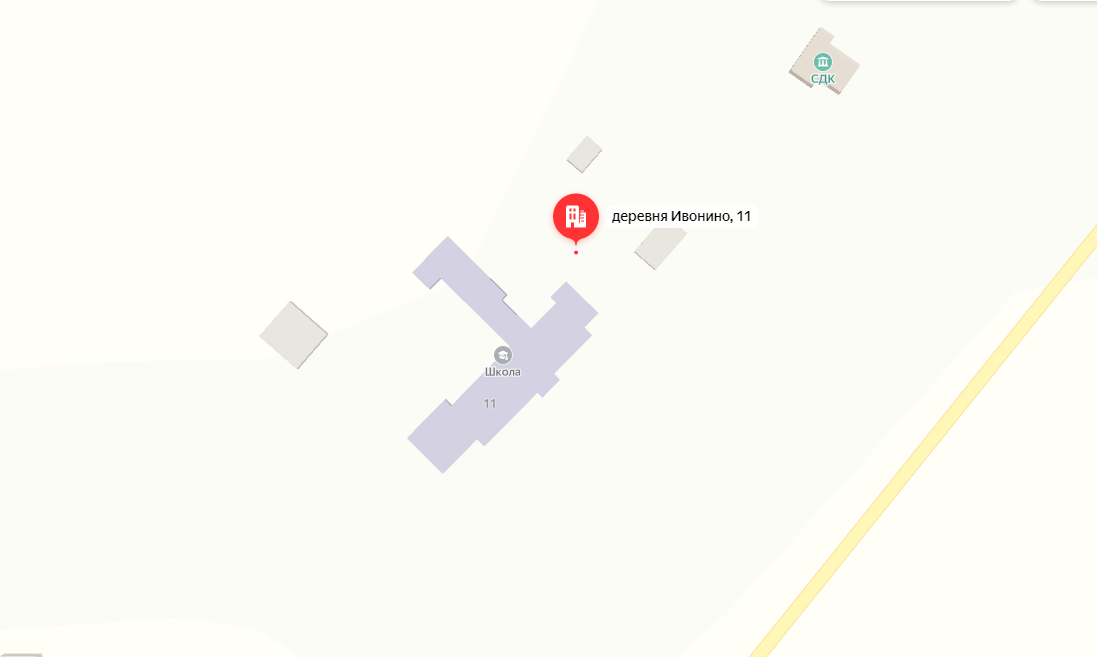 50Смоленская область, Глинковский район, д. Ивонино, д. 21(Почта)54.810594, 32.911841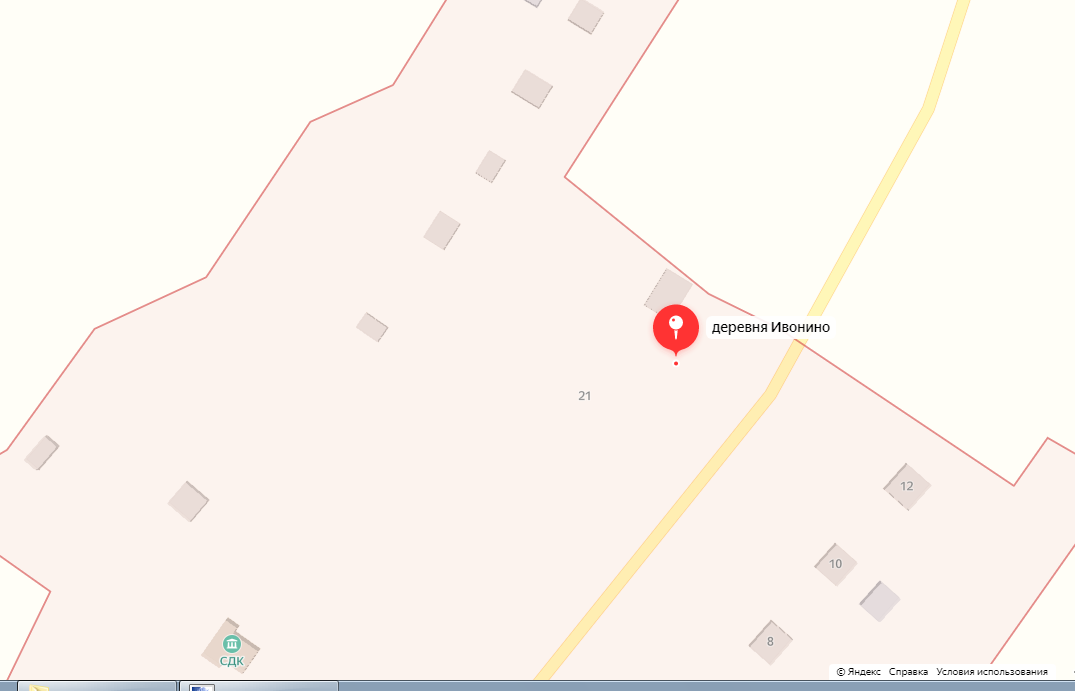 